PREGÃO ELETRÔNICO Nº 82/2023(Processo Administrativo n° 332/2023)		                                        Registro de Preço Torna-se público, para conhecimento dos interessados, que o MUNICIPIO DE MANDAGUAÇU, por meio do setor de licitações, sediado na Rua Bernardino Bogo 175, centro, na cidade de Mandaguaçu, Estado do Paraná, realizará licitação, para registro de preços, na modalidade PREGÃO, na forma ELETRÔNICA, com critério de julgamento de menor preço por LOTE, nos termos da Lei nº 10.520, de 17 de julho de 2002, do Decreto nº 10.024, de 20 de setembro de 2019, do Decreto  nº 7.746, de 05 de junho de 2012, do Decreto nº 7892, de 23 de janeiro e 2013,  da Instrução Normativa SLTI/MP  nº 01, de 19 de janeiro de 2010, da Instrução Normativa SEGES/MP nº 03, de 26 de abril, de 2018, da Lei Complementar n° 123, de 14 de dezembro de 2006, da Lei nº 11.488, de 15 de junho de 2007, do Decreto n° 8.538, de 06 de outubro de 2015, aplicando-se, subsidiariamente, a Lei nº 8.666, de 21 de junho de 1993, MP 1.167 de 31 de março de 2023 e as exigências estabelecidas neste Edital. INÍCIO DO RECEBIMENTO DAS PROPOSTAS E DOCUMENTOS DE HABILITAÇÃO:  Às 17:00 hrs do dia 08/11/2023.ABERTURA E JULGAMENTO DAS PROPOSTAS: Às 09:00 horas do dia 06/12/2023INÍCIO DA SESSÃO DE DISPUTA DE PREÇOS: às 09:15 horas  do dia 06/12/2023REFERÊNCIA DE TEMPO: horário de Brasília (DF).LOCAL: Portal: Bolsa de Licitações do Brasil – BLL  www.bll.org.br1.DO OBJETOregistro de preço para futura contratação de pessoa jurídica para fornecimento de uniformes escolares do ano letivo 2024 para os alunos da Rede de Ensino Municipal, conforme condições, quantidades e exigências estabelecidas neste instrumento.A licitação será realizada em tres lotes, conforme tabela constante do Termo de Referência. O critério de julgamento adotado será o menor preço por lote, observadas as exigências contidas neste Edital e seus Anexos quanto às especificações dos produtos. 3. DO CREDENCIAMENTO3.1  Poderão participar desta Licitação todas e quaisquer empresas ou sociedades, regularmente estabelecidas no País, que sejam especializadas e credenciadas no objeto desta licitação e que satisfaçam todas as exigências, especificações e normas contidas neste Edital e seus Anexos.                                                                    3.2   	Poderão participar deste Pregão Eletrônico as empresas que apresentarem toda a documentação por ela exigida para respectivo cadastramento junto à Bolsa de Licitações e Leilões.3.3     É vedada a participação de empresa em forma de consórcios ou grupos de empresas.3.4   Não poderá participar da licitação a empresa que estiver sob falência, concordata, concurso de credores, dissolução, liquidação ou que tenha sido declarada inidônea por órgão ou entidade da administração pública direta ou indireta, federal, estadual, municipal ou Distrito Federal ou que esteja cumprindo período de suspensão no âmbito da administração municipal.3.5   O licitante deverá estar credenciado, de forma direta ou através de empresas associadas à Bolsa de Licitações do Brasil, até no mínimo uma hora antes do horário fixado no edital para o recebimento das propostas. 3.6    O cadastramento do licitante deverá ser requerido acompanhado dos seguintes documentos:          a) Instrumento particular de mandato outorgando à operador devidamente credenciado junto à Bolsa, poderes específicos de sua representação no pregão, conforme modelo fornecido pela Bolsa de Licitações do Brasil (ANEXO 04)            b) Declaração de seu pleno conhecimento, de aceitação e de atendimento às exigências de habilitação   previstas no Edital, conforme modelo fornecido pela Bolsa de Licitações do Brasil (ANEXO 04) e           c) Especificações dos produtos, objetos da licitação em conformidade com edital, constando preço, marca e modelo e em caso de itens específicos mediante solicitação do pregoeiro no ícone ARQ, inserção de catálogos do fabricante. “A empresa participante do certame não deve ser identificada”. Decreto 5.450/05 art. 24 parágrafo 5º.O custo de operacionalização e uso do sistema, ficará a cargo do Licitante vencedor do certame, que pagará a Bolsa de Licitações do Brasil, provedora do sistema eletrônico, o equivalente ao percentual estabelecido pela mesma sobre o valor contratual ajustado, a título de taxa pela utilização dos recursos de tecnologia da informação, em conformidade com o regulamento operacional da BLL – Bolsa de Licitações do Brasil, anexo 043.7 	A microempresa ou empresa de pequeno porte, além da apresentação da declaração constante no Anexo 09 para fins de habilitação, deverá, quando do cadastramento da proposta inicial de preço a ser digitado no sistema, verificar nos dados cadastrais se assinalou o regime ME/EPP no sistema conforme o seu regime de tributação para fazer valer o direito de prioridade do desempate. Art. 44 e 45 da LC 123/2006.4.         REGULAMENTO OPERACIONAL DO CERTAME4.1   	O certame será conduzido pelo Pregoeiro, com o auxílio da equipe de apoio, que terá, em especial, as seguintes atribuições:a) acompanhar os trabalhos da equipe de apoio;b) responder as questões formuladas pelos fornecedores, relativas ao certame;c) abrir as propostas de preços;d) analisar a aceitabilidade das propostas;e) desclassificar propostas indicando os motivos;f) conduzir os procedimentos relativos aos lances e à escolha da proposta do lance de menor preço;g) verificar a habilitação do proponente classificado em primeiro lugar;h) declarar o vencedor;i) receber, examinar e decidir sobre a pertinência dos recursos;j) elaborar a ata da sessão;k) encaminhar o processo à autoridade superior para homologar e autorizar a contratação;l) abrir processo administrativo para apuração de irregularidades visando a aplicação de penalidades previstas na legislação.CREDENCIAMENTO NO SISTEMA LICITAÇÕES DA BOLSA DE LICITAÇÕES E LEILÕES:4.2      As pessoas jurídicas ou firmas individuais interessadas deverão nomear através do instrumento de mandato previsto no item 4.6 “a”, com firma reconhecida, operador devidamente credenciado em qualquer empresa associada à Bolsa de Licitações do Brasil, atribuindo poderes para formular lances de preços e praticar todos os demais atos e operações no site: www.bll.org.br. 4.3 	A participação do licitante no pregão eletrônico se dará por meio de participação direta ou através de empresas associadas à BLL – Bolsa de Licitações do Brasil, a qual deverá manifestar, por meio de seu operador designado, em campo próprio do sistema, pleno conhecimento, aceitação e atendimento às exigências de habilitação previstas no Edital.4.4 	O acesso do operador ao pregão, para efeito de encaminhamento de proposta de preço e lances sucessivos de preços, em nome do licitante, somente se dará mediante prévia definição de senha privativa.                                                                                           4.5 	A chave de identificação e a senha dos operadores poderão ser utilizadas em qualquer pregão eletrônico, salvo quando canceladas por solicitação do credenciado ou por iniciativa da BLL - Bolsa De Licitações do Brasil.4.6 	É de exclusiva responsabilidade do usuário o sigilo da senha, bem como seu uso em qualquer transação efetuada diretamente ou por seu representante, não cabendo a BLL - Bolsa de Licitações do Brasil a responsabilidade por eventuais danos decorrentes de uso indevido da senha, ainda que por terceiros.4.7 	O credenciamento do fornecedor e de seu representante legal junto ao sistema eletrônico implica a responsabilidade legal pelos atos praticados e a presunção de capacidade técnica para realização das transações inerentes ao pregão eletrônico.PARTICIPAÇÃO:4.8  	A participação no Pregão, na Forma Eletrônica se dará por meio da digitação da senha pessoal e intransferível do representante credenciado (operador da corretora de mercadorias) e subsequente encaminhamento da proposta de preços, exclusivamente por meio do sistema eletrônico, observados data e horário limite estabelecido. 	4.9  	Caberá ao fornecedor acompanhar as operações no sistema eletrônico durante a sessão pública do pregão, ficando responsável pelo ônus decorrente da perda de negócios diante da inobservância de quaisquer mensagens emitidas pelo sistema ou da desconexão do seu representante;4.10  O licitante responsabiliza-se exclusiva e formalmente pelas transações efetuadas em seu nome, assume como firmes e verdadeiras suas propostas e seus lances, inclusive os atos praticados diretamente ou por seu representante, excluída a responsabilidade do provedor do sistema ou do órgão ou entidade promotora da licitação por eventuais danos decorrentes de uso indevido das credenciais de acesso, ainda que por terceiros.4.11 Poderão participar deste Pregão interessados cujo ramo de atividade seja compatível com o objeto desta licitação.4.12 Será concedido tratamento favorecido para as microempresas e empresas de pequeno porte, para as sociedades cooperativas mencionadas no artigo 34 da Lei nº 11.488, de 2007, para o agricultor familiar, e para o microempreendedor individual - MEI, nos limites previstos da Lei Complementar nº 123, de 2006.Não poderão participar desta licitação os interessados:proibidos de participar de licitações e celebrar contratos administrativos, na forma da legislação vigente;que não atendam às condições deste Edital e seu(s) anexo(s);estrangeiros que não tenham representação legal no Brasil com poderes expressos para receber citação e responder administrativa ou judicialmente;que se enquadrem nas vedações previstas no artigo 9º da Lei nº 8.666, de 1993; que estejam sob falência,  concurso de credores, concordata ou em processo de dissolução ou liquidação;Organizações da Sociedade Civil de Interesse Público - OSCIP, atuando nessa condição (Acórdão nº 746/2014-TCU-Plenário).Qualquer dúvida em relação ao acesso no sistema operacional, poderá ser esclarecida ou através de uma empresa associada ou pelos telefones: Curitiba-PR (41) 3097-4600, ou através da Bolsa de Licitações do Brasil ou pelo e-mail contato@bll.org.br.DA APRESENTAÇÃO DA PROPOSTA E DOS DOCUMENTOS DE HABILITAÇÃOOs licitantes encaminharão, exclusivamente por meio do sistema, concomitantemente com os documentos de habilitação exigidos no edital, proposta com a descrição dos objetos ofertado e o preço, até a data e o horário estabelecidos para abertura da sessão pública, quando, então, encerrar-se-á automaticamente a etapa de envio dessa documentação. O envio da proposta, acompanhada dos documentos de habilitação exigidos neste Edital, ocorrerá por meio de chave de acesso e senha.As Microempresas e Empresas de Pequeno Porte deverão encaminhar a documentação de habilitação, ainda que haja alguma restrição de regularidade fiscal e trabalhista, nos termos do art. 43, § 1º da LC nº 123, de 2006.Incumbirá ao licitante acompanhar as operações no sistema eletrônico durante a sessão pública do Pregão, ficando responsável pelo ônus decorrente da perda de negócios, diante da inobservância de quaisquer mensagens emitidas pelo sistema ou de sua desconexão. Até a abertura da sessão pública, os licitantes poderão retirar ou substituir a proposta e os documentos de habilitação anteriormente inseridos no sistema;Não será estabelecida, nessa etapa do certame, ordem de classificação entre as propostas apresentadas, o que somente ocorrerá após a realização dos procedimentos de negociação e julgamento da proposta.Os documentos que compõem a proposta e a habilitação do licitante melhor classificado somente serão disponibilizados para avaliação do pregoeiro e para acesso público após o encerramento do envio de lances.DO PREENCHIMENTO DA PROPOSTAO licitante deverá enviar sua proposta mediante o preenchimento, no sistema eletrônico, dos seguintes campos:Valor unitário;Marca;Fabricante; Descrição detalhada do objeto, contendo as informações similares à especificação do Termo de Referência. Todas as especificações dos produtos contidas na proposta vinculam a Contratada.Nos valores propostos estarão inclusos todos os custos operacionais, encargos previdenciários, trabalhistas, tributários, comerciais e quaisquer outros que incidam direta ou indiretamente no fornecimento dos bens.Os preços ofertados, tanto na proposta inicial, quanto na etapa de lances, serão de exclusiva responsabilidade do licitante, não lhe assistindo o direito de pleitear qualquer alteração, sob alegação de erro, omissão ou qualquer outro pretexto.O prazo de validade da proposta não será inferior a 60 (sessenta) dias, a contar da data de sua apresentação. O licitante deverá declarar, para cada lote, em campo próprio do sistema BLL, se o produto ofertado é manufaturado nacional beneficiado por um dos critérios de margem de preferência indicados no Termo de Referência.Os licitantes devem respeitar os preços máximos estabelecidos nas normas de regência de contratações públicas federais, quando participarem de licitações públicas;O descumprimento das regras supramencionadas pela Administração por parte dos contratados pode ensejar a fiscalização do Tribunal de Contas da União e, após o devido processo legal, gerar as seguintes consequências: assinatura de prazo para a adoção das medidas necessárias ao exato cumprimento da lei, nos termos do art. 71, inciso IX, da Constituição; ou condenação dos agentes públicos responsáveis e da empresa contratada ao pagamento dos prejuízos ao erário, caso verificada a ocorrência de superfaturamento por sobrepreço na execução do registro de preço.DA ABERTURA DA SESSÃO, CLASSIFICAÇÃO DAS PROPOSTAS E FORMULAÇÃO DE LANCES A abertura da presente licitação dar-se-á em sessão pública, por meio de sistema eletrônico, na data, horário e local indicados neste Edital.  O Pregoeiro verificará as propostas apresentadas, desclassificando desde logo aquelas que não estejam em conformidade com os requisitos estabelecidos neste Edital, contenham vícios insanáveis ou não apresentem as especificações técnicas exigidas no Termo de Referência. Também será desclassificada a proposta que identifique o licitante.A desclassificação será sempre fundamentada e registrada no sistema, com acompanhamento em tempo real por todos os participantes.A não desclassificação da proposta não impede o seu julgamento definitivo em sentido contrário, levado a efeito na fase de aceitação.O sistema ordenará automaticamente as propostas classificadas, sendo que somente estas participarão da fase de lances.O sistema disponibilizará campo próprio para troca de mensagens entre o Pregoeiro e os licitantes. Iniciada a etapa competitiva, os licitantes deverão encaminhar lances exclusivamente por meio do sistema eletrônico, sendo imediatamente informados do seu recebimento e do valor consignado no registro. O lance deverá ser ofertado por lote.Os licitantes poderão oferecer lances sucessivos, observando o horário fixado para abertura da sessão e as regras estabelecidas no Edital.O licitante somente poderá oferecer lance de valor inferior ao último por ele ofertado e registrado pelo sistema.O intervalo mínimo de diferença de valores entre os lances, que incidirá tanto em relação aos lances intermediários quanto em relação à proposta que cobrir a melhor oferta deverá ser de R$ 0,05 (cinco centavos).O intervalo entre os lances enviados pelo mesmo licitante poderá variar conforme o pregão e objeto licitado, quando o pregoeiro definir uma margem de lance para os itens. Será adotado para o envio de lances no pregão eletrônico o modo de disputa “aberto”, em que os licitantes apresentarão lances públicos e sucessivos, com prorrogações.A etapa de lances da sessão pública terá duração de dez minutos e, após isso, será prorrogada automaticamente pelo sistema quando houver lance ofertado nos últimos dois minutos do período de duração da sessão pública.A prorrogação automática da etapa de lances, de que trata o item anterior, será de dois minutos e ocorrerá sucessivamente sempre que houver lances enviados nesse período de prorrogação, inclusive no caso de lances intermediários.Não havendo novos lances na forma estabelecida nos itens anteriores, a sessão pública encerrar-se-á automaticamente.Encerrada a fase competitiva sem que haja a prorrogação automática pelo sistema, poderá o pregoeiro, assessorado pela equipe de apoio, justificadamente, admitir o reinício da sessão pública de lances, em prol da consecução do melhor preço.Não serão aceitos dois ou mais lances de mesmo valor, prevalecendo aquele que for recebido e registrado em primeiro lugar. Durante o transcurso da sessão pública, os licitantes serão informados, em tempo real, do valor do menor lance registrado, vedada a identificação do licitante. No caso de desconexão com o Pregoeiro, no decorrer da etapa competitiva do Pregão, o sistema eletrônico poderá permanecer acessível aos licitantes para a recepção dos lances. Quando a desconexão do sistema eletrônico para o pregoeiro persistir por tempo superior a dez minutos, a sessão pública será suspensa e reiniciada somente após decorridas vinte e quatro horas da comunicação do fato pelo Pregoeiro aos participantes, no sítio eletrônico utilizado para divulgação. O Critério de julgamento adotado será o MENOR PREÇO POR LOTE, conforme definido neste Edital e seus anexos. Caso o licitante não apresente lances, concorrerá com o valor de sua proposta.A ordem de apresentação pelos licitantes é utilizada como um dos critérios de classificação, de maneira que só poderá haver empate entre propostas iguais (não seguidas de lances).Havendo eventual empate entre propostas ou lances, o critério de desempate será aquele previsto no art. 3º, § 2º, da Lei nº 8.666, de 1993.Encerrada a etapa de envio de lances da sessão pública, o pregoeiro deverá encaminhar, pelo sistema eletrônico, contraproposta ao licitante que tenha apresentado o melhor preço, para que seja obtida melhor proposta, vedada a negociação em condições diferentes das previstas neste Edital.A negociação será realizada por meio do sistema, podendo ser acompanhada pelos demais licitantes.O pregoeiro solicitará ao licitante melhor classificado que, no prazo de 02 (duas) horas, envie a proposta adequada ao último lance ofertado após a negociação realizada, acompanhada, se for o caso, dos documentos complementares, quando necessários à confirmação daqueles exigidos neste Edital e já apresentados. Após a negociação do preço, o Pregoeiro iniciará a fase de aceitação e julgamento da proposta.DA ACEITABILIDADE DA PROPOSTA VENCEDORA.Encerrada a etapa de negociação, o pregoeiro examinará a proposta classificada em primeiro lugar quanto à adequação ao objeto e à compatibilidade do preço em relação ao máximo estipulado para contratação neste Edital e em seus anexos, observado o disposto no parágrafo único do art. 7º e no § 9º do art. 26 do Decreto n.º 10.024/2019. Será desclassificada a proposta ou o lance vencedor, apresentar preço final superior ao preço máximo fixado (Acórdão nº 1455/2018 -TCU - Plenário), ou que apresentar preço manifestamente inexequível.Considera-se inexequível a proposta que apresente preços global ou unitários simbólicos, irrisórios ou de valor zero, incompatíveis com os preços dos insumos e salários de mercado, acrescidos dos respectivos encargos, ainda que o ato convocatório da licitação não tenha estabelecido limites mínimos, exceto quando se referirem a materiais e instalações de propriedade do próprio licitante, para os quais ele renuncie a parcela ou à totalidade da remuneração. Qualquer interessado poderá requerer que se realizem diligências para aferir a exequibilidade e a legalidade das propostas, devendo apresentar as provas ou os indícios que fundamentam a suspeita;Na hipótese de necessidade de suspensão da sessão pública para a realização de diligências, com vistas ao saneamento das propostas, a sessão pública somente poderá ser reiniciada mediante aviso prévio no sistema com, no mínimo, vinte e quatro horas de antecedência, e a ocorrência será registrada em ata;O Pregoeiro poderá convocar o licitante para enviar documento digital complementar, por meio de funcionalidade disponível no sistema, no prazo de 02 (duas) horas, sob pena de não aceitação da proposta.O prazo estabelecido poderá ser prorrogado pelo Pregoeiro por solicitação escrita e justificada do licitante, formulada antes de findo o prazo, e formalmente aceita pelo Pregoeiro. Se a proposta ou lance vencedor for desclassificado, o Pregoeiro examinará a proposta ou lance subsequente, e, assim sucessivamente, na ordem de classificação.Havendo necessidade, o Pregoeiro suspenderá a sessão, informando no “chat” a nova data e horário para a sua continuidade.Encerrada a análise quanto à aceitação da proposta, o pregoeiro verificará a habilitação do licitante, observado o disposto neste Edital. DA HABILITAÇÃO  Os licitantes encaminharão, exclusivamente por meio do sistema, os documentos de habilitação exigidos no edital até a data e o horário estabelecidos para abertura da sessão pública, quando, então, encerrar-se-á automaticamente a etapa de envio dessa documentação.9.1.1 - Da Habilitação Jurídica: Registro comercial (no caso de empresa individual); Ato constitutivo, estatuto ou contrato social em vigor, devidamente registrado (em se tratando de sociedades comerciais), e acompanhado de documentos de eleição de seus administradores (no caso de sociedades por ações); Inscrição do ato constitutivo acompanhada de prova de diretoria em exercício (no caso de sociedades civis); decreto de autorização e ato de registro ou autorização para funcionamento expedido pelo órgão competente, quando a atividade assim o exigir (em se tratando de empresa ou sociedade estrangeira em funcionamento no País). a.1) Entende-se por estatuto/contrato social em vigor, o documento de constituição da pessoa jurídica e suas alterações, ou ainda sua última alteração consolidada, acompanhada de todas as suas eventuais alterações posteriores. b) Prova de inscrição no cadastro de contribuintes estadual ou municipal, se houver, relativo ao domicílio ou a sede da licitante; (Alvará ou Cicad).9.1.2 - Da Regularidade Fiscal e Trabalhista: Prova de inscrição no Cadastro Nacional da Pessoa Jurídica do Ministério da Fazenda (CNPJ/MF); Certidão conjunta pertinente aos Tributos Federais e a Dívida Ativa da União, abrangendo as contribuições sociais/previdenciárias, expedida pela Secretaria da Receita Federal; Certidão pertinente aos Tributos Estaduais, expedida pela Secretaria da Fazenda Estadual do domicílio ou sede da licitante, na forma da lei; Certidões pertinentes aos Tributos Municipais, expedidas pela Fazenda Municipal da localidade ou sede da licitante, na forma da lei; Certificado de Regularidade de Situação (CRS) perante o Fundo de Garantia do Tempo de Serviço – FGTS, na forma da Lei n. 8.036/90; Prova de Inexistência de débitos inadimplidos perante a Justiça do Trabalho, mediante a apresentação de certidão negativa, nos termos do Título VII – A da Consolidação das Leis do Trabalho, aprovada pelo Decreto Lei n. 5452 de 1º de maio de 1943. 9.1.3 - Das Declarações: Declaração de idoneidade emitida pelo próprio proponente de que a proponente não foi declarada inidônea por nenhum órgão da Administração Pública de qualquer esfera de Governo, conforme Anexo VI; a)1. 	Declaração de fatos impeditivos, conforme Anexo VII;a)2. 	Declaração de responsabilidade, conforme Anexo IX;Declaração de que não mantém em seu quadro de pessoal, menores de 18 (dezoito) anos em horário noturno de trabalho ou em serviços perigosos ou insalubres, não mantendo ainda, em qualquer trabalho, menores de 16 (dezesseis) anos, salvo na condição de aprendiz, a partir de 14 (quatorze) anos, conforme Anexo VIII; Para atendimento as exigências previstas no item 9.1.3 alíneas “a” e “b”é facultado o uso do modelo constante do Anexo IV. Declaração de não parentesco, conforme modelo constante no Anexo X; Deverá ser apresentada, declaração de que cumpre os requisitos estabelecidos no Art. 3º da Lei Complementar nº 123, de 14 de dezembro de 2006, alterada pela Lei nº 11.488, de 15 de junho de 2007, declarando que detêm tal condição, para que possam gozar dos benefícios outorgados pela Lei Complementar n. 123/06, podendo ser utilizado o modelo constante do Anexo III. A falsidade de declaração prestada, objetivando os benefícios da Lei Complementar nº 123, de 14 de dezembro de 2006, caracterizará o crime de falsidade ideológica, de que trata o art. 299 do Código Penal Brasileiro, bem como nos crimes previstos nos artigos 90 e 93 da Lei nº 8.666/93, sem prejuízo do enquadramento em outras figuras penais e da sanção prevista no item 19.5. deste Edital. A apresentação da declaração de enquadramento como microempresa ou empresa de pequeno porte é condição para as licitantes usufruírem dos benefícios da Lei Complementar n. 123/2006. - As certidões que não apresentarem o prazo de validade em seu corpo serão consideradas válidas desde que emitidas com antecedência máxima de até 60 (sessenta) dias da data prevista para realização da sessão pública do Pregão. - Somente haverá a necessidade de comprovação do preenchimento de requisitos mediante apresentação dos documentos originais não-digitais quando houver dúvida em relação à integridade do documento digital. - Sob pena de inabilitação, todos os documentos apresentados para habilitação deverão estar: Em nome da licitante e, preferencialmente, com número do CNPJ e com o endereço respectivo; Se a licitante for matriz, todos os documentos deverão estar em nome da matriz; Se a licitante for a filial, todos os documentos deverão estar em nome da filial, exceto aqueles documentos que, pela própria natureza, comprovadamente, forem emitidos somente em nome da matriz. - Os documentos exigidos neste Pregão poderão ser apresentados em original, por qualquer processo de cópia, autenticado por cartório competente ou por servidor do Departamento de Licitações, ou publicação em órgão da imprensa oficial. - Serão aceitas somente cópias legíveis; - Aplicar-se-ão às microempresas e empresas de pequeno porte o previsto nos Artigos 42 a 49 da Lei Complementar nº 123, de 14 de dezembro de 2006. - Em conformidade com a Lei Complementar 123/2006, a comprovação de regularidade fiscal e trabalhista das microempresas e empresas de pequeno porte somente será exigida para efeito de formalização do ajuste. - Em conformidade com a LC 123/2006, as microempresas e empresas de pequeno porte, por ocasião da participação em certames licitatórios, deverão apresentar toda a documentação exigida para efeito de comprovação de regularidade fiscal, mesmo que esta apresente alguma restrição. - Havendo alguma restrição na comprovação da regularidade fiscal e trabalhista, consoante o item imediatamente anterior, será assegurado o prazo de 05 (cinco) dias úteis, cujo termo inicial corresponderá ao momento em que o proponente for declarado vencedor do certame, prorrogáveis por igual período, a critério do Município, para a regularização da documentação, pagamento ou parcelamento do débito, e emissão de eventuais certidões negativas ou positivas com efeito de certidão negativa. - A não-regularização da documentação no prazo previsto no item imediatamente anterior, implicará na decadência do direito à contratação, sem prejuízo das sanções previstas no artigo 7º da Lei Federal nº 10.520, de 17 de julho de 2002, sendo facultado à Administração convocar os licitantes remanescentes, na ordem de classificação, para a assinatura da ata de registro de preço, ou revogar a licitação. 9.8. Qualificação  Econômico-Financeira.-Certidão negativa de falência  expedida pelo distribuidor da sede da pessoa jurídica;DO ENCAMINHAMENTO DA PROPOSTA VENCEDORAA proposta final do licitante declarado vencedor deverá ser encaminhada no prazo de 02 (duas) horas, a contar da solicitação do Pregoeiro no sistema eletrônico e deverá:ser redigida em língua portuguesa, datilografada ou digitada, em uma via, sem emendas, rasuras, entrelinhas ou ressalvas, devendo a última folha ser assinada e as demais rubricadas pelo licitante ou seu representante legal.conter a indicação do banco, número da conta e agência do licitante vencedor, para fins de pagamento.A proposta final deverá ser documentada nos autos e será levada em consideração no decorrer da execução do registro de preço e aplicação de eventual sanção à Contratada, se for o caso.Todas as especificações dos produtos contidas na proposta,  vinculam a Contratada.Os valores deverão ser expressos em moeda corrente nacional, o valor unitário em algarismos e o valor global em algarismos e por extenso (art. 5º da Lei nº 8.666/93).Ocorrendo divergência entre os preços unitários e o preço global, prevalecerão os primeiros; no caso de divergência entre os valores numéricos e os valores expressos por extenso, prevalecerão estes últimos.A oferta deverá ser firme e precisa, limitada, rigorosamente, ao objeto deste Edital, sem conter alternativas de preço ou de qualquer outra condição que induza o julgamento a mais de um resultado, sob pena de desclassificação.A proposta deverá obedecer aos termos deste Edital e seus Anexos, não sendo considerada aquela que não corresponda às especificações ali contidas ou que estabeleça vínculo à proposta de outro licitante.As propostas que contenham a descrição do objeto, o valor e os documentos complementares estarão disponíveis na internet, após a homologação.11 – DA ANÁLISE DA QUALIFICAÇÃO DOS LICITANTES 11.1 – Caberá ao Pregoeiro (a) inabilitar a licitante que não atender às exigências previstas, omitir qualquer dos documentos solicitados ou apresentá-los fora do prazo de validade. 11.2 - Poderá ser habilitada a licitante que tenha apresentado documentos com erros formais, desde que, justificadamente, tais fatos sejam irrelevantes e não causem prejuízos à Administração. 11.3 - Se o autor da melhor proposta não atender aos requisitos de habilitação, o (a) Pregoeiro (a) analisará a documentação de habilitação das proponentes remanescentes respeitando a ordem de classificação. 12 - DO RESULTADO DA CLASSIFICAÇÃO DAS PROPOSTAS E QUALIFICAÇÃO DA LICITANTE 12.1 - Depois de avaliada a aceitabilidade da(s) proposta(s) e a qualificação da(s) licitante(s) titular(es) da(s) menor(es) oferta(s), constatado o atendimento dos requisitos, o (a) Pregoeiro (a) comunicará as licitantes da decisão sobre a aceitabilidade ou não das propostas e da habilitação e proclamará o resultado da licitação. 12.2 - Declarada a vencedora da licitação e não havendo interposição de recurso ou solicitação de amostras, o (a) Pregoeiro (a) fará a adjudicação do objeto à vencedora, com imediata emissão da confirmação, que discriminará e documentará as condições específicas para a contratação. 13 - DOS RECURSOS 13.1 - Declarado o vencedor e decorrida a fase de regularização fiscal e trabalhista da licitante qualificada como microempresa ou empresa de pequeno porte, se for o caso, será concedido o prazo de no mínimo trinta minutos, para que qualquer licitante manifeste a intenção de recorrer, de forma motivada, isto é, indicando contra qual(is) decisão(ões) pretende recorrer e por quais motivos, em campo próprio do sistema. 13.2 - Havendo quem se manifeste, caberá ao Pregoeiro verificar a tempestividade e a existência de motivação da intenção de recorrer, para decidir se admite ou não o recurso, fundamentadamente. 13.2.1 - Nesse momento o Pregoeiro não adentrará no mérito recursal, mas apenas verificará as condições de admissibilidade do recurso. 13.2.2 - A falta de manifestação motivada do licitante quanto à intenção de recorrer importará a decadência desse direito. 13.2.3 - Uma vez admitido o recurso, o recorrente terá, a partir de então, o prazo de três dias para apresentar as razões, pelo sistema eletrônico, ficando os demais licitantes, desde logo, intimados para, querendo, apresentarem contrarrazões também pelo sistema eletrônico, em outros três dias, que começarão a contar do término do prazo do recorrente, sendo-lhes assegurada vista imediata dos elementos indispensáveis à defesa de seus interesses. 13.3 - O acolhimento do recurso invalida tão somente os atos insuscetíveis de aproveitamento.  13.4 - Os autos do processo permanecerão com vista franqueada aos interessados, no endereço constante neste Edital. 14 - DA HOMOLOGAÇÃO 14.1 - Decididos os recursos eventualmente formulados, o (a) Pregoeiro (a) encaminhará o processo da licitação à autoridade competente, para adjudicação e homologação do resultado e convocação da licitante vencedora para a assinatura d a ata de registro de preço, o qual poderá, motivadamente, revogar a licitação, por interesse público, ou anulá-la, se constatada irregularidade ou inobservância dos termos do Edital e ilegalidade no procedimento, sem que caiba desta decisão qualquer recurso por parte dos interessados ou de seus representantes legais, ressalvado o direito do contratado de boa-fé de ser ressarcido pelos encargos que tiver suportado no cumprimento do registro de preço. 14.2 - A invalidação do procedimento licitatório induz à do registro de preço. 14.3 - A convocação para assinatura da ata de registro de preço será formalizada mediante notificação encaminhada ao endereço eletrônico (declinado pelo licitante na sua proposta de preços ou envelope) ou qualquer outro meio a critério do Município 14.4 - A adjudicatária deverá assinar a ata de registro de preço, dentro do prazo de 5 (cinco) dias úteis, contados da notificação enviada pelo Departamento de Licitações, na forma definida por esta Administração em conformidade com o item 14.3. a) O prazo concedido para assinatura da ata de registro de preço poderá ser prorrogado uma única vez, por igual período, e desde que ocorra motivo justificado e aceito pela Administração.15 - DAS OBRIGAÇÕES DA CONTRATADA 15.1 - Manter durante todo o registro de preço as condições de habilitação e qualificação previstas no Edital, informando ao Pregoeiro (a) a ocorrência de qualquer alteração nas referidas condições; 15.2 - Atender as condições descritas no Anexo I – Termo de Referência e do registro de preço. 15.3 - Fornecer produto/serviços de boa qualidade e em boas condições, de acordo com o disposto neste Edital e seus anexos, assim como em sua proposta de preços; 15.4 - Arcar com todos os ônus necessários ao completo fornecimento do objeto/serviços licitados, incluindo taxas, inclusive administrativa, e emolumentos, seguros, impostos, encargos sociais e trabalhistas, transportes, despesas administrativas, bem como quaisquer despesas referentes ao fornecimento do objeto/serviços contratados; 15.5 - Responder por quaisquer danos de qualquer natureza, que venha a sofrer seus empregados, terceiros ou a Contratada, em razão de acidentes ou de ação, ou de omissão, dolosa ou culposa, de preposto da Contratada ou de quem em seu nome agir, decorrentes do fornecimento do objeto contratado; 15.6 - Não transferir a terceiros, por qualquer forma, nem mesmo parcialmente, as obrigações assumidas, nem subcontratar qualquer das prestações a que está obrigada, sem prévio assentimento por escrito da Contratante; 15.7 - Em tudo agir segundo as diretrizes da Contratante. 16 - DAS OBRIGAÇÕES DA CONTRATANTE 16.1 - Acompanhar e fiscalizar a execução do fornecimento do objeto contratado através de servidores especialmente designados; 16.2 - Vetar o recebimento de qualquer produto que considerar incompatível com as especificações apresentadas na proposta da Contratada; 16.3 - Atestar as notas fiscais e/ou faturas após a efetivo fornecimento dos produtos, objeto desta licitação; 16.4 - Efetuar o(s) pagamento(s) à Contratada, conforme estabelecido no Edital; 16.5 - Aplicar à Contratada as sanções administrativas regulamentares e contratuais, quando necessário; 16.6 - Prestar as informações e os esclarecimentos que venham a ser solicitados pela Contratada. 17 - DAS CONDIÇÕES DE RECEBIMENTO DOS PRODUTOS  Segue abaixo descrição detalhada de cada item, foto ilustrativa da peça e tabela de medidas.																								LOTE 1:ITEM 1: CAMISETA MANGA CURTA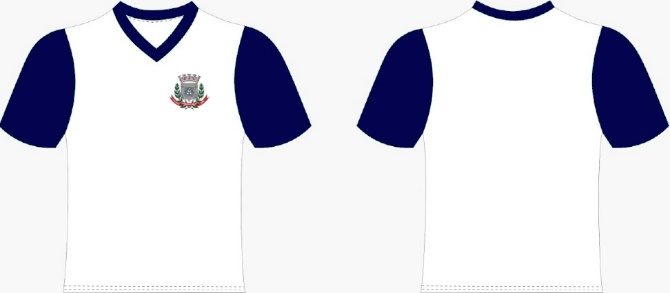 CAMISETA MANGA CURTA: Confeccionada em Meia Malha PV 65% Poliéster 35% Viscose tolerância de variação de 3+/-, gramatura 170gr/m² tolerância de variação de 5%+/-, na cor Branca.MANGAS: Confeccionada em Meia Malha PV 65% Poliéster 35% Viscose tolerância de variação de 3+/-, gramatura 170gr/m² tolerância de variação de 5%+/-, cor Azul Marinho Pantone 19-3921 TPX.GOLA:  A camiseta deverá possuir uma gola tipo “V” transpassada em Ribana 1x1, composição 66% Poliéster 32% Viscose 2% Elastano, tolerância de variação de 3+/- para fibras e elastano aceita-se 1,6% a 2,4%, gramatura 240gr/m² tolerância de variação de 5%+/-, na cor Azul Marinho Pantone 19-3921 TPX. A gola deve ter a medida de 20mm acabada, aplicada em máquina overlock na forma de friso com aparelho apropriado para melhor uniformidade e qualidade. BAINHAS: As bainhas dos punhos e barra deve ser feita em máquina de cobertura 02 agulhas bitola larga com 20mm acabada.SILKSCREEN: Na parte da frente do lado esquerdo de quem veste na altura do peito deve ser estampado o brasão do município de MANDAGUAÇU – PR com suas devidas cores, conforme imagem e medidas a seguir: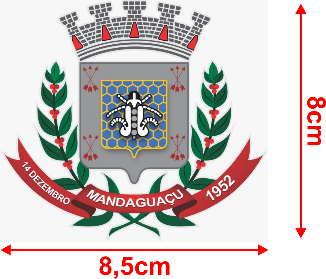 PRODUÇÃO: O fechamento das laterais, ombro, cavas, deverá ser feito em máquina overlock.ETIQUETA: Aplicada internamente centralizada na gola, com identificação do fabricante, CNPJ, composição do tecido, numeração da peça e respectivas instruções de lavagem, ano de fabricação. As camisetas devem estar limpas e íntegras, isentas qualquer defeito que comprometa a sua apresentação.EMBALAGEM: As peças deverão ser embaladas individualmente em saco plástico transparente e posteriormente encaixotado por tamanho e por item separadamente em caixas de papelão resistente ao transporte e armazenagem. 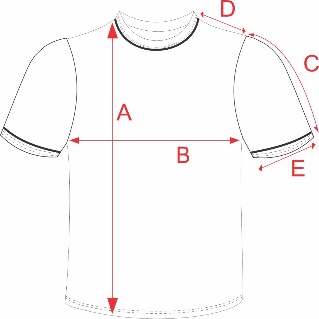 ITEM 2: CAMISETA MANGA LONGA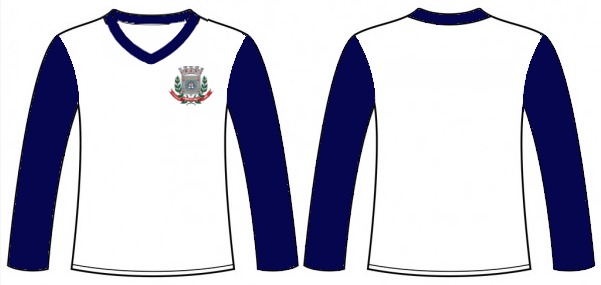 CAMISETA MANGA LONGA: Confeccionada em Meia Malha PV 65% Poliéster 35% Viscose tolerância de variação de 3+/-, gramatura 170gr/m² tolerância de variação de 5%+/-, na cor Branca.MANGAS: Confeccionada em Meia Malha PV 65% Poliéster 35% Viscose tolerância de variação de 3+/-, gramatura 170gr/m² com tolerância de variação de 5%+/-, na cor Azul Marinho Pantone 19-3921 TPX.GOLA:  A camiseta deverá possuir uma gola tipo “V” transpassada em Ribana 1x1, composição 66% Poliéster 32% Viscose 2% Elastano, tolerância de variação de 3+/- para fibras e elastano aceita-se 1,6% a 2,4%, gramatura 240gr/m² tolerância de variação de 5%+/-, na cor Azul Marinho Pantone 19-3921 TPX. A gola deve ter a medida de 20mm acabada, aplicada em máquina overlock na forma de friso com aparelho apropriado para melhor uniformidade e qualidade. BAINHAS: As bainhas dos punhos e da barras deve ser feita em máquina de cobertura 02 agulhas bitola larga com 20mm acabada.SILKSCREEN: Na parte da frente no lado esquerdo de quem veste na altura do peito deve ser estampado o brasão do município de MANDAGUAÇU – PR com suas devidas cores, conforme imagem e medidas a seguir:PRODUÇÃO: O fechamento das laterais, ombro, cavas, deverá ser feito em máquina overlock.ETIQUETA: Aplicada internamente centralizada na gola, com identificação do fabricante, CNPJ, composição do tecido, numeração da peça e respectivas instruções de lavagem, ano de fabricação. As camisetas devem estar limpas e íntegras, isentas qualquer defeito que comprometa a sua apresentação.EMBALAGEM: As peças deverão ser embaladas individualmente em saco plástico transparente e posteriormente encaixotado por tamanho e por item separadamente em caixas de papelão resistente ao transporte e armazenagem. 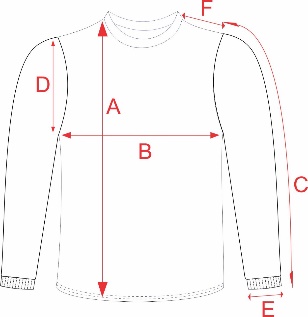 ITEM 3: SHORT SAIA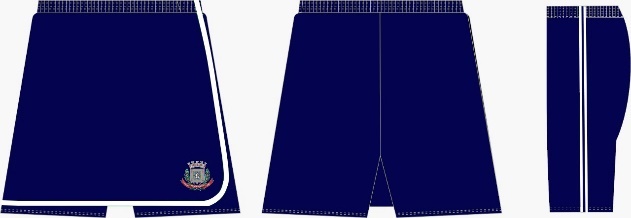 SHORT SAIA: Confeccionada em Helanca Piquê 65% Poliéster 35% Viscose tolerância de variação de 3+/-, gramatura 285gr/m² com tolerância de variação 5%+/-, cor Azul Marinho Pantone 19-3921 TPX. A peça deve ter aparência de Short na parte traseira e uma saia sobreposta na parte frontal, sendo presa na lateral direita e solta na lateral esquerda conforme imagem ilustrativa.FRISOS: Deve ser aplicado 02 faixas sobrepostas em cada lateral de 10mm cada e espaçamento entre si de 10mm em Meia Malha PV 65% Poliéster 35% Viscose tolerância de variação de 3+/-, gramatura 170gr/m² com tolerância de variação de 5%+/-, sendo ambas na cor Branca. Deve ser aplicado com aparelho apropriado para melhor uniformidade e qualidade, conforme representado na imagem ilustrativa.CÓS: Deverá ser aplicado elástico 40mm em máquina overlock rebatido em máquina de catraca 04 agulhas ponto corrente.FRISO ACABAMENTO SAIA: Deve conter um friso de 10mm acabado em todo contorno da saia para acabamento, aplicado em máquina de cobertura duas agulhas bitola estreita com aparelho apropriado para melhor uniformidade e qualidade, na cor Branca de 10mm, em Meia Malha PV 65% Poliéster 35% Viscose com tolerância de variação de 3+/-, gramatura 170gr/m² com tolerância de variação de 5%+/- conforme imagem ilustrativa.BAINHA SHORT: A bainha deverá ser feita em máquina de cobertura duas agulhas bitola larga com 20mm pronto.SILKSCREEN: Na parte da frente no lado esquerdo de quem veste logo acima da bainha deve ser estampado o brasão do município de MANDAGUAÇU – PR com suas devidas cores, conforme imagem e medidas a seguir:PRODUÇÃO FECHAMENTO: As laterais, gancho dianteiro, gancho traseiro, entre pernas, fechamento do elástico e aplicação do elástico deverá ser feito em máquina overlock.ETIQUETA: A etiqueta de identificação deve ser de tecido branco, afixada em caráter permanente e indelével na parte interna de cada peça, no centro do gancho traseiro. Os caracteres tipográficos dos indicativos na cor preta devendo ser uniformes e informar a razão social, CNPJ, marca, composição do tecido, símbolos/instruções de lavagem, tamanho. Os shorts saia devem estar limpos e íntegros, isentos de qualquer defeito que comprometa a sua apresentação.EMBALAGEM: As peças deverão ser embaladas individualmente em saco plástico transparente e posteriormente encaixotado por tamanho e por item separadamente em caixas de papelão resistente ao transporte e armazenagem.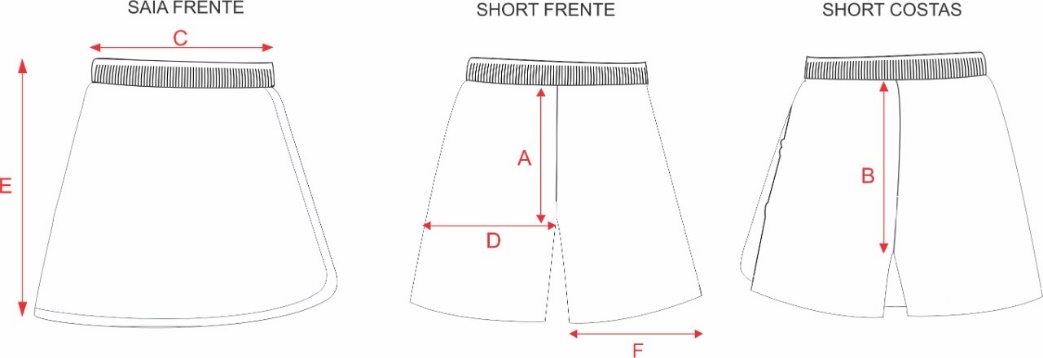 ITEM 4: BERMUDA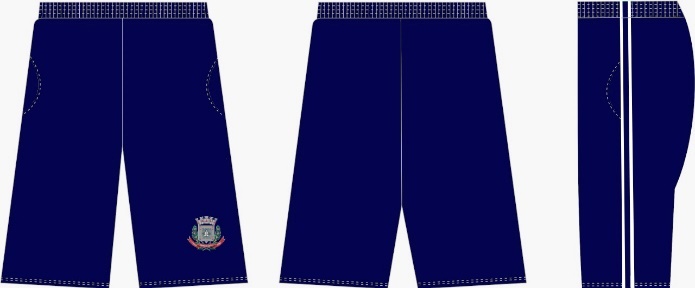 BERMUDA: Confeccionada em Helanca Piquê 65% Poliéster 35% Viscose tolerância de variação de 3+/-, gramatura 285gr/m² com tolerância de variação 5%+/-, cor Azul Marinho Pantone 19-3921 TPX.FRISOS: Deve ser aplicado 02 faixas sobrepostas em cada lateral de 10mm cada e espaçamento entre si de 10mm em Meia Malha PV 65% Poliéster 35% Viscose tolerância de variação de 3+/-, gramatura 170gr/m² com tolerância de variação de 5%+/-, sendo ambas na cor Branca. Deve ser aplicado com aparelho apropriado para melhor uniformidade e qualidade, conforme representado na imagem ilustrativa.CÓS: Deverá ser aplicado elástico 40mm em máquina overlock rebatido em máquina de catraca 04 agulhas ponto corrente.BAINHA: A bainha deverá ser feita em máquina de cobertura duas agulhas bitola larga com 20mm pronto.BOLSOS/ FORRO BOLSO: Deverá conter um bolso em cada lateral em curva conforme imagem ilustrativa, do mesmo tecido e mesma cor do corpo principal e pespontado em maquina reta uma agulha com pesponto de 5mm.SILKSCREEN: Na parte da frente do lado esquerdo de quem veste logo acima da banha deve ser estampado o brasão do município de MANDAGUAÇU – PR com suas respectivas cores, conforme imagem e medidas a seguir:PRODUÇÃO FECHAMENTO: As laterais, gancho dianteiro, junção do bolso com o forro, gancho traseiro, entre pernas, aplicação do elástico deverá ser feito em máquina overlock.ETIQUETA: A etiqueta de identificação deve ser de tecido branco, afixada em caráter permanente e indelével na parte interna de cada bermuda, no centro do gancho traseiro. Os caracteres tipográficos dos indicativos na cor preta devendo ser uniformes e informar a razão social, CNPJ, marca, composição do tecido, símbolos/instruções de lavagem, tamanho. As bermudas devem estar limpas e íntegras, isentas de qualquer defeito que comprometa a sua apresentação.EMBALAGEM: As peças deverão ser embaladas individualmente em saco plástico transparente e posteriormente encaixotado por tamanho e por item separadamente em caixas de papelão resistente ao transporte e armazenagem.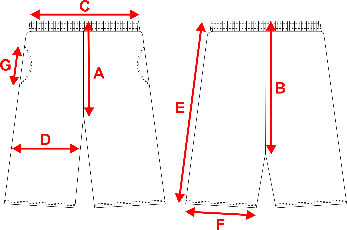 LOTE 2:	ITEM 1: CALÇA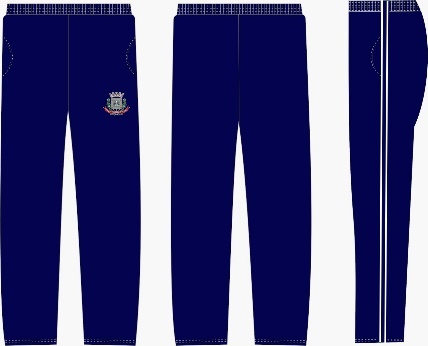 CALÇA: Confeccionada em Helanca Piquê 65% Poliéster 35% Viscose tolerância de variação de 3+/-, gramatura de 285gr/m² com tolerância de variação de 5%+/-, na cor Azul Marinho Pantone 19-3921 TPX.FRISOS: Deve ser aplicado 02 faixas sobrepostas em cada lateral de 10mm cada e espaçamento entre si de 10mm em Meia Malha PV 65% Poliéster 35% Viscose tolerância de variação de 3+/-, gramatura 170gr/m² com tolerância de variação de 5%+/-, sendo ambas na cor Branca. Deve ser aplicado com aparelho apropriado para melhor uniformidade e qualidade, conforme representado na imagem ilustrativa.CÓS: Deverá ser aplicado elástico 40mm em máquina overlock e rebatido em máquina de catraca 04 agulhas ponto corrente.BOLSOS / FORRO BOLSO: Deverá conter um bolso em cada lateral em curva conforme imagem ilustrativa, do mesmo tecido e mesma cor do corpo principal e pespontado em maquina reta uma agulha com pesponto de 5mm.SILKSCREEN: Na parte da frente no lado esquerdo de quem veste logo abaixo do bolso deve ser estampado o brasão do município de MANDAGUAÇU – PR com suas devidas cores, conforme imagem ilustrativa e medidas a seguir:BAINHA: A bainha deverá ser feita em máquina de cobertura duas agulhas bitola larga com 20mm pronto.PRODUÇÃO FECHAMENTO: As laterais, Junção do bolso com o forro, gancho dianteiro, gancho traseiro, entre pernas, e aplicação do elástico deverá ser feito em máquina overlock.ETIQUETA: Aplicada no gancho traseiro interno centralizado, com a identificação do fabricante, CNPJ, composição do tecido, numeração da peça e respectivas instruções de lavagem, ano de fabricação. As calças devem estar limpas e íntegras, isentas de qualquer defeito que comprometa a sua representação.EMBALAGEM: As peças deverão ser embaladas individualmente em saco plástico transparente e posteriormente encaixotado por tamanho e por item separadamente em caixas de papelão resistente ao transporte e armazenagem.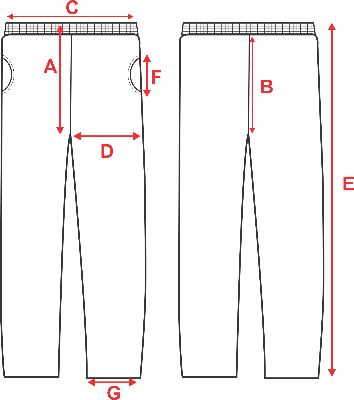 ITEM 2: JAQUETA RAGLAN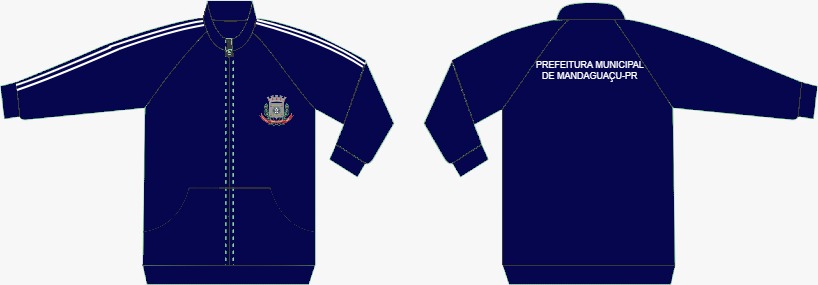 JAQUETA: Confeccionada em Helanca Piquê 65% Poliéster 35% Viscose tolerância de variação de 3+/-, gramatura 285gr/m² tolerância de variação de 5%+/-, cor Azul Marinho 19-3921 TPX.FRISOS: Deve ser aplicado 02 faixas sobrepostas em cada manga de 10mm cada e espaçamento entre si de 10mm em Meia Malha PV 65% Poliéster 35% Viscose tolerância de variação de 3+/-, gramatura 170gr/m² com tolerância de variação de 5%+/-, sendo ambas na cor Branca. Deve ser aplicado com aparelho apropriado para melhor uniformidade e qualidade, conforme representado na imagem ilustrativa.BOLSOS: Em cada uma das frentes deverá conter um bolso tipo canguru. Para a peça acabada do tamanho 10 deve ser seguido as seguintes medidas na imagem ilustrativa: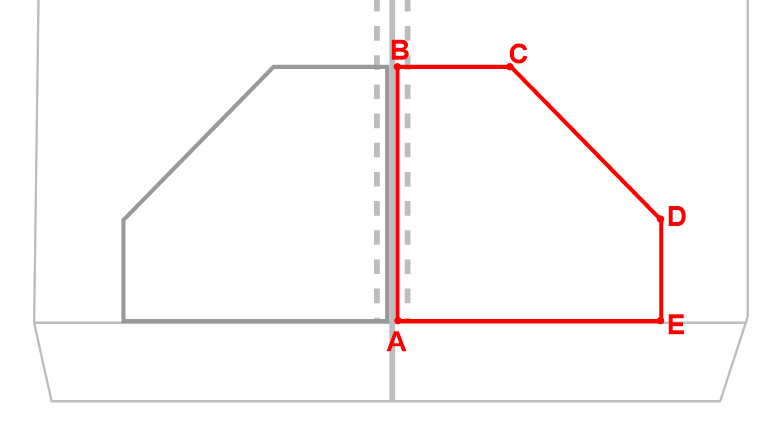 PONTO B AO PONTO C = 9 cmPONTO C AO PONTO D = 16 cmPONTO D AO PONTO E = 7 cmPONTO E AO PONTO A = 19 cmTOLERÂNCIA DE VARIAÇÃO DE 1 CMPara os demais tamanhos proporcionalmente.Ponto B ao Ponto C = Deve ter um pesponto de aproximadamente 0,5cm acabado feita em máquina pespontadeira duas agulhas.Ponto C ao Ponto D = Deve conter uma bainha de 20mm acabada, feito em máquina de cobertura duas agulhas bitola larga.Ponto D ao Ponto E = Deve ter um pesponto de aproximadamente 0,5cm acabado feita em máquina pespontadeira duas agulhas.Ponto E ao Ponto A = A junção da Ribana (BARRA), corpo e bolso devem ser feitos em máquina overlock.Ponto A ao Ponto B = Pespontado em máquina reta de uma agulha com aproximadamente 7mm acabado.SILKSCREEN: Na parte da frente do lado esquerdo de quem veste na altura do peito deve ser estampado o brasão do município de MANDAGUAÇU – PR com suas devidas cores, conforme imagem e medidas a seguir: Na costas no formato horizontal utilizando o conjunto tipográfico Arial deve ser estampado os dizeres PREFEITURA MUNICIPAL e logo abaixo DE MANDAGUAÇU – PR, na cor branca. Conforme apresenta imagem e medidas a seguir: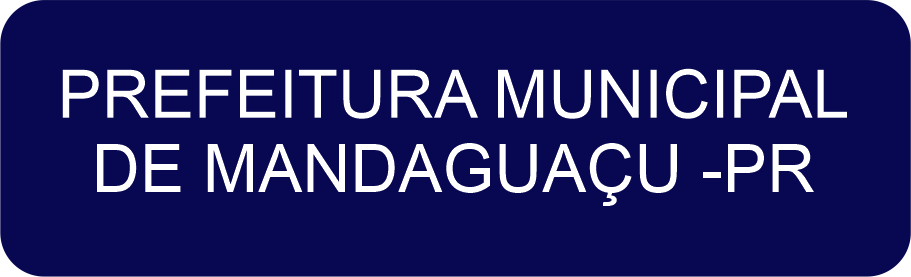 Tamanho 2 ao 12 = 22cm comprimento x Altura ProporcionalTamanho 14 ao GG = 26cm comprimento x Altura ProporcionalZÍPER: A jaqueta deverá ter abertura frontal com zíper destacável de nylon, na cor Azul Marinho de acordo com a cor do tecido, com fechamento da barra até o final da gola e mm pespontado em máquina reta de uma agulha com aproximadamente 7mm, sendo este iniciado logo acima da Ribana (Barra) até o início da gola, deverá ainda conter internamente o revel(vista) para melhor acabamento.PRODUÇÃO FECHAMENTO: As laterais, fechamento interno do bolso, cavas, gola, barra, punho, mangas, ombros junção do recorte manga (faixa) com o vivo deverá ser feito em máquina overlock, para a confecção desta peça deve ser utilizada linha 100% poliéster, n° 120, na cor do tecido.ETIQUETA: Aplicada internamente centralizada na gola, com a identificação do fabricante, CNPJ, composição do tecido, numeração da peça e respectivas instruções de lavagem, ano de fabricação. As Jaquetas devem estar limpas e íntegras, isentas de qualquer defeito que comprometa a sua apresentação.EMBALAGEM: As peças deverão ser embaladas individualmente em saco plástico transparente e posteriormente encaixotado por tamanho e por item separadamente em caixas de papelão resistente ao transporte e armazenagem.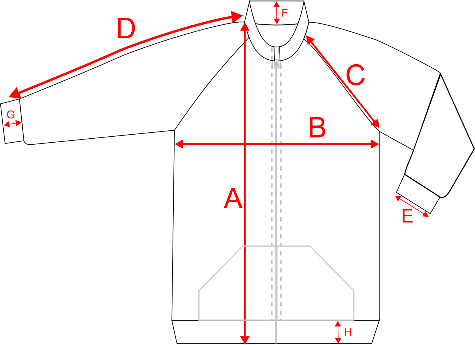 Amostras e Laudos a serem entregues em 10 DIAS ÚTEIS.Uma peça de cada item do uniforme no tamanho 10.LOTE 3:ITEM 1: MEIA1.1 – DESCRIÇÃO DO PRODUTOMeia de algodão tipo colegial;1.2 – ILUSTRAÇÃO DO PRODUTO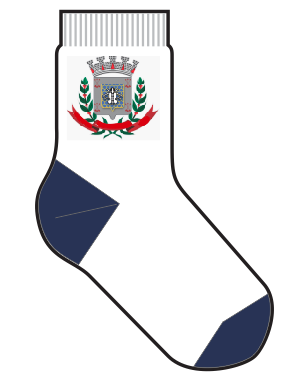 1.3 – CARACTERÍSTICAS FÍSICAS DA MEIACalcanhar verdadeiro;Cor do corpo da meia: Branca;Cor biqueira e calcanhar: Azul Marinho 19-3810 TPX ;Desenho feito em jacquard, composto pelo brasão do município Mandaguaçu, conforme imagem;Punho: Jérsei (meia malha) com disposição de agulhas 1X1, onde uma tece e uma forma o canelado (aspecto = sanfona 1X1).1.4 – CARACTERÍSTICAS TÉCNICAS:Composição: 50% ALGODÃO – 35% POLIAMIDA – 14% POLIÉSTER –  1% ELASTODIENO.Gramatura: 198 gr/m²;Resistência ao Estouro: 10,0 kgf / cm² mínimo;Encolhimento/Alongamento Largura: - 15%, no máximo.Encolhimento/Alongamento Comprimento: - 15%, no máximo. Obs. Os resultados de encolhimento estão expressos por sinal + ou –, que significa (-) encolhimento – (+) alongamento.1.5 – FECHAMENTO DA PONTAA meia deve costurada em máquina remalhadeira.  
A costura da meia deve estar de acordo com a porção subjacente do corpo para vestir de modo que não há rugas indesejáveis ou espessuras no tecido causando pressão nos dedos ou no peito do pé.1.6 – DIMENSÕESConforme tabela abaixo: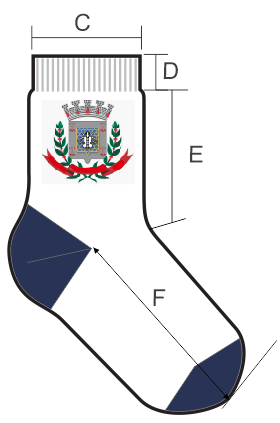 1.7 – ACABAMENTO E QUALIDADEAs meias devem ser bem passadas de maneira que evidencie suas partes: biqueira, calcanhar e punho;A costura da meia deve estar de acordo com a porção subjacente do corpo para vestir de modo que não gere rugas indesejáveis ou espessuras maiores no tecido, pois pode causar pressão nos dedos ou no peito do pé.As meias devem estar isentas de qualquer defeito que comprometa sua apresentação e uso;As meias não devem apresentar torção, costura mal-feita, pontas, dobras, franzidos, pontos falhados, rompidos ou soltos.LAUDOS DE LABORATÓRIOS CREDITADOS PELO INMETRO:Laudo para Composição se aceita: MÉTODO: NORMA 20/05 e 20A/05 DA AATCC e NBR 13538:1995/11914:1992, respectivamente.            Laudo para Gramatura se aceita:METODO: NBR 10591/08 - Determinação da gramatura de tecidos.            Laudo para encolhimento e alongamento se aceita:METODO: NORMA NBR 10320/88 – Determinação das alterações dimensionais planos e malhas – Lavagem em máquina Caseira Automática.            Laudo para resistência ao estouro:METODO: NORMA NBR 13384/95 – Equipamento utilizado: Mullentester.17.1. Das AmostrasA licitante vencedora do certame deverá apresentar amostras de todos os itens do respectivo lote cotados acompanhado do Laudo Técnico.Local da apresentação da amostra:Secretaria Municipal de Educação de Mandaguaçu – PR;Rua Bernardino Bogo, nº 100, 1° andar, centro, CEP 87.160-000, em até 10 (dez) dias uteis, após sessão de abertura e julgamento das propostas.Da arte para confecção da amostra: As amostras deverão ser feitas baseadas nas imagens e especificações do termo de referência e maiores detalhamentos serão enviados a vencedora por e-mail.Horário de entrega das amostras:Período da manhã, das 08h00min às 11h00min;Período da tarde, das 13h00min às 16h00min.Responsável pelo recebimento das amostras: Tamara Pazin.E-mail compras.educamandagua@gmail.comTelefone (44) 3245-5588 - Setor de compras.17.1.1. Para cada item do lote deverá ser entrega uma amostra no tamanho (10) conforme tabelas de medidas, acompanhado do LAUDO TÉCNICO, conforme o item e lote arrematado no certame, para análise e aprovação da Secretaria da Educação.17.1.2. As amostras deverão ser entregues na embalagem original do fabricante, contendo externamente os dados de identificação do produto, conforme legislação vigente, e por sua vez, serem acondicionadas em embalagem individual e devidamente identificados com o nome da licitante, código do item, lote e o número do respectivo Pregão.17.1.3.Critério de avaliação:Sob pena de desclassificação, as amostras deverão atender aos seguintes critérios:Ter variação de até 5% (cinco por cento), para mais ou para menos, entre as medidas da amostra em relação daquelas apresentadas nas grades de tamanhos de cada produto, conforme termo.O Laudo Técnico deverá ser em nome da licitante e emitido por laboratório têxtil, deverá comprovar que a gramatura, composição e a tonalidade do Pantone dos tecidos atendem as especificações exigidas para cada produto; Será permitido a entrega de no mínimo 1 (um) LAUDO, em nome da licitante, desde que este comprove as exigências de cada produto;Caso julgue necessário, as amostras poderão ser enviadas para Laboratório Técnico (aprovado pelo INMETRO), para análise e comprovação do atendimento mínimo de desempenho dos produtos ofertados, sendo permitida a utilização de outras Normas, desde que garantam qualidade igual ou superior às exigidas no termo.Todos os custos dos laudos técnicos ficam por conta da licitante.17.1.4.Do procedimento da análise da amostra:1-Para a análise das amostras será adotado o critério objetivo de comparação entre a especificação do material proposto pela empresa e a especificação mínima exigida para o produto, conforme termo, para que seja possível verificar se a amostra apresentada atende as condições mínimas exigidas;2-As amostras deverão proporcionar condições de segurança e conforto de forma a garantir a qualidade e deverão atender as normas do INMETRO, ABNT 15778 e o Código de Defesa do Consumidor, podendo ser avaliado visualmente o modelo, acabamento, cor, costuras, textura, tecido, aviamentos que sejam divergentes das especificações técnicas, rasgos, manchas, costuras tortas, duplicadas, sobrepostas, assimétricas ou com falhas, falta de simetria das partes que compõem as peças, fios repuxados ou retorcidos, construção do tecido visivelmente diferente do tecido especificado ou quaisquer outros defeitos aparentes nos uniformes ou em seus insumos, inclusive proporcionalidade das medidas de acordo com as especificações.17.1.5.Da classificação:1-Poderão ser desclassificadas as empresas cujas amostras não forem entregues dentro do prazo, bem como as que não atendam às especificações do termo;2-Ocorrendo algum dos casos apresentados no parágrafo supracitado, o pregoeiro convocará a segunda classificada, para que nos mesmos prazos e condições, apresente suas amostras, e assim sucessivamente.17.1.6.Das penalidades:1-Após homologação do certame, o licitante terá até 30 (trinta) dias para retirar a amostra rejeitada no mesmo endereço indicado para entrega;2-Após o decurso de tal prazo, em não havendo a retirada será entendido como renúncia aos produtos, podendo a Secretaria Municipal de Educação, descartá-los, sem gerar as licitantes o direito de quaisquer ressarcimentos;17.2.CONDIÇÕES DE RECEBIMENTO DO OBJETO DEPOIS DE APROVADO AMOSTRAA entrega e execução do objeto deverão ocorrer no prazo de até 15(quinze) dias após recebimento da Nota de Empenho.Os objetos poderão ser rejeitados, no todo ou em parte, quando em desacordo com as especificações constantes neste Termo de Referência e na proposta, devendo ser corrigidos/refeitos/substituídos no prazo fixado pelo fiscal do contrato, à custa da Contratada, sem prejuízo da aplicação de penalidades.O objeto será entregue no seguinte local: estabelecimentos da Rede de Ensino Municipal: ESCOLA BARÃO DO RIO BRANCO, SANTO CARRARO, GILSON BELANI, MANOELA R.M. DA SILVA, MIGUEL DE SOUZA, CENTRO DE EDUCAÇÃO INFANTIL SANTA TEREZINHA, FAVO DE MEL, LUIZ GABRIEL, MENINO JESUS, ABELHINHA E NATALINA B. BACCHI. Horário de entregas de segunda-feira a sexta-feira no horário das 08h00min A 11h00min E DA 13h00min A 16h00min.18 - DAS CONDIÇÕES DE PAGAMENTO 18.1 - O pagamento, decorrente da aquisição dos produtos desta licitação, será efetuado mediante crédito em conta corrente, no prazo de em até 30 (trinta) dias, contados do recebimento dos produtos/serviços em cada ordem de fornecimento, após a apresentação da respectiva documentação fiscal, devidamente atestada pelo setor competente, conforme dispõe o art. 40, inciso XIV, alínea “a”, combinado com o art. 73, inciso II, alínea “b”, da Lei n° 8.666/93 e alterações. a) A contratada deverá apresentar junto com a Nota fiscal/fatura, a CND federal conjunta, Certidão Negativa de Débitos Trabalhista e Certificado de Regularidade de Situação (CRS) perante o Fundo de Garantia do Tempo de Serviço – FGTS em plena validade e a cópia da respectiva nota de empenho. 18.2 - Ocorrendo erro na documentação fiscal de cobrança, esta será devolvida e o pagamento será sustado para que a prestadora tome as medidas necessárias, passando o prazo para o pagamento a ser contado a partir da data da reapresentação do mesmo. 18.3 - Na hipótese de devolução, a nota fiscal/fatura será considerada como não apresentada, para fins de atendimento das condições contratuais. 18.4 - Na pendência de liquidação da obrigação financeira em virtude de penalidade ou inadimplência contratual o valor será descontado da fatura ou créditos existentes em favor da prestadora. 18.5 - O Município de Mandaguaçu, não pagará, sem que tenha autorização prévia e formal nenhum compromisso que lhe venha a ser cobrado diretamente por terceiros, sejam ou não instituições financeiras. 18.6 - Os eventuais encargos financeiros, processuais e outros, decorrentes da inobservância, pela prestadora, de prazo de pagamento, serão de sua exclusiva responsabilidade. 19 - DAS PENALIDADES 19.1 - Pela inexecução total ou parcial das obrigações assumidas, garantida a defesa prévia, a Administração poderá aplicar à Contratada, além das sanções previstas nos artigos 86 a 88 da Lei n. 8.666/1993, no art. 7º da Lei n. 10.520/2002 e no art. 8º da Instrução Normativa 37/2009 do Tribunal de Contas do Estado do Paraná, as seguintes sanções: Advertência escrita; Multa; Suspensão temporária de participar em licitação e impedimento de contratar com o Município de Mandaguaçu-PR; Declaração de inidoneidade para licitar ou contratar com a Administração Pública; Impedimento de licitar e contratar com o Município e descredenciamento no sistema de cadastramento de fornecedores do municipal. 19.2 - A advertência escrita será aplicada ao contratado quando se tratar de infração leve, a juízo da fiscalização, no caso de descumprimento das obrigações e responsabilidades assumidas neste registro de preço ou, ainda, no caso de outras ocorrências que possam acarretar prejuízos à CONTRATANTE, desde que não caiba a aplicação de sanção mais grave; 19.3 - Será aplicada multa nas seguintes condições:  19.3.1. No caso de atraso injustificado na execução do objeto, será aplicada multa sobre o valor da parcela inadimplida, por dia de atraso, nas seguintes proporções: 0,5% (zero vírgula cinco por cento) – até o 10º (décimo) dia de atraso; 1,0% (um por cento) – a partir do 11º (décimo primeiro) dia de atraso, até o limite de 30 (trinta) dias de atraso, a partir de quando será considerada inexecução parcial ou total do objeto.  19.3.2. No caso de reincidência, será aplicada a multa de 1,0% (um por cento) sobre o valor da parcela inadimplida, por dia de atraso, até o limite de 15 (quinze) dias de atraso, a partir de quando será considerada inexecução parcial ou total do objeto.  19.3.3. A partir do 31º (trigésimo primeiro) dia de atraso injustificado na entrega do(s) produto(s), ficará configurada a inexecução total ou parcial do registro de preço e a Administração poderá, garantida a defesa prévia, aplicar à contratada multa de 20% (vinte por cento) sobre o valor total dos produtos não entregues, sem prejuízo das demais sanções previstas no Artigo 7º da Lei Federal 10.520/2002. 19.3.4. Será configurada a inexecução parcial do objeto na hipótese de descumprimento parcial das obrigações e responsabilidades assumidas contratualmente que comprometam diretamente o objeto principal do registro de preço; 19.3.5. Será configurada a inexecução total na hipótese de descumprimento total das obrigações e responsabilidades assumidas contratualmente que comprometam diretamente o objeto principal; 19.3.6. No caso de reincidência ou quando a inexecução parcial também caracterizar abandono da execução do registro de preço, será aplicada a multa de 10% (dez por cento) sobre o valor da parte inadimplida.  19.3.7. No caso de inexecução total, a multa aplicada será de 20% (vinte por cento) sobre o valor total do registro de preço.  19.3.8. Pelo descumprimento injustificado de outras obrigações que não configurem inexecução total ou parcial do registro de preço ou mora no adimplemento, será aplicada multa de 1% (um por cento) sobre o valor total do registro de preço. 19.3.8.1. As obrigações às quais se refere o item 19.3.8. são aquelas que não comprometem diretamente o objeto principal do registro de preço, mas que ferem critérios e condições nele explicitamente previstos.  19.3.8.2. Em caso de reincidência, será aplicada a multa de 10% (dez por cento) sobre o valor total do registro de preço.  19.3.9. A fixação da multa compensatória referida nos itens 19.3.1 a 19.3.3, 19.3.6 a 19.3.8 e 19.3.11, não obsta o ajuizamento de demanda buscando indenização suplementar em favor da CONTRATANTE, sendo o dano superior ao percentual referido.  19.3.10. Quando a proponente não mantiver a sua proposta; apresentar declaração falsa; deixar de apresentar documento na fase de saneamento; ou por infração de qualquer outra cláusula contratual não prevista nos subitens anteriores, será aplicada multa compensatória e cláusula penal de 10% (dez por cento) sobre o valor total dos produtos cotados pela proponente, podendo ser cumulada com as demais sanções previstas no Artigo 7º da Lei Federal 10.520/2002. 19.3.11. Caberá multa compensatória de 20% (vinte por cento) sobre o valor total da proposta ao licitante que se recusar injustificadamente, após ser considerado adjudicatário e dentro do prazo estabelecido pela Administração, a assinar o registro de preço, bem como aceitar ou retirar o instrumento equivalente, sem prejuízo de indenização suplementar em caso de perdas e danos decorrentes da recusa e da sanção de suspensão de licitar e contratar com o Município de Mandaguaçu-PR, pelo prazo de até 02 (dois) anos, garantida a ampla defesa.  19.3.12. Caberá multa compensatória de 5 % (cinco por cento) sobre o valor global atualizado da ata de registro de preço, pela não manutenção das condições de habilitação e qualificação exigidas no instrumento convocatório; 19.3.13. A penalidade de multa poderá ser aplicada de forma isolada ou cumulativamente com as demais. 19.3.14. Quaisquer multas aplicadas deverão ser recolhidas aos cofres públicos da Municipalidade, em até 05 (cinco) dias úteis, contados de sua publicação no Órgão Oficial do Município, podendo, ainda, ser descontadas de qualquer fatura ou crédito existente, a critério da CONTRATANTE. 19.3.15. Nas hipóteses referidas nos itens precedentes, após apuração efetuada através de processo administrativo, e não ocorrendo o pagamento perante a Administração, o valor da multa aplicada será inscrito na "Dívida Ativa", para cobrança judicial. 19.4 - Será aplicada a suspensão temporária de participação em licitação e impedimento de contratar com o Município de Mandaguaçu-Pr, pelo prazo não superior a 02 (dois) anos, ao licitante quando: a) Quando restar configurada a inexecução parcial ou total das obrigações assumidas no registro de preço. 19.5 - A declaração de inidoneidade será aplicada ao licitante que:  Fizer declaração falsa em qualquer fase da licitação;  Apresentar documento falso;  Frustrar ou fraudar, mediante ajuste, combinação ou qualquer outro expediente, o procedimento;  Afastar ou procurar afastar participante, por meio de violência, grave ameaça, fraude ou oferecimento de vantagem de qualquer tipo;  19.6 - Ficará impedido de licitar e contratar com o Município e descredenciado no sistema de cadastramento de fornecedores municipal, pelo prazo de até 05 (cinco) anos, sem prejuízo das outras multas previstas em edital e no registro de preço e das demais cominações legais, o licitante que: Convocado dentro do prazo de validade da sua proposta,   Deixar de entregar ou apresentar documentação falsa exigida para o certame,  Ensejar o retardamento da execução de seu objeto,  Não mantiver a proposta,  Falhar ou fraudar na execução do registro de preço,  Comportar-se de modo inidôneo ou  Cometer fraude fiscal,  19.7 - As penalidades previstas no item anterior não se aplicarão aos licitantes remanescentes convocados em virtude da não aceitação da primeira colocada, ressalvado o caso de inadimplemento contratual, após a contratação de qualquer das proponentes.   20 - DISPOSIÇÕES GERAIS 20.1 - A participação na presente licitação implica na expressa e automática concordância com os termos deste Edital e dos seus respectivos anexos, não se podendo alegar, posteriormente, desconhecimento das regras constantes deste instrumento. 20.1.1 - As licitantes são responsáveis pela fidelidade e legitimidades das informações e dos documentos apresentados em qualquer fase da licitação, bem como, pelo custo da preparação e apresentação dos documentos, independentemente do resultado do processo licitatório, sem direito a ressarcimento. 20.2 - O (a) Pregoeiro (a), em favor da ampliação da disputa entre os interessados, desde que não comprometam o interesse da Administração, a lisura da licitação, a finalidade e a segurança da contratação/fornecimento, e não contrariem a legislação vigente, poderá sanar e/ou relevar omissões ou erros observados na documentação e na proposta, sendo possível, caso julgue necessário, a promoção de diligências destinadas a esclarecer ou complementar a instrução do processo. 20.3 - No caso de decretação de feriado ou outro fato superveniente de caráter público que impeça a realização da licitação na data fixada neste Edital, fica a mesma prorrogada para o próximo dia útil, prevalecendo o horário estabelecido. 20.4 - O órgão licitador poderá suspender ou mesmo cancelar os negócios já realizados, no todo ou em parte, sem que desta decisão caiba qualquer recurso por parte dos interessados ou de seus representantes legais, se constatada qualquer falha, irregularidade ou inobservância dos termos deste Edital ou de seus anexos, se for o caso. 20.5 - O certame poderá ser suspenso a qualquer momento, com a devida justificativa do pregoeiro, não ensejando quaisquer indenizações ou direitos aos licitantes interessados em participar da licitação;  20.6 - Na contagem dos prazos estabelecidos neste edital e seus anexos, excluir-se-á o dia de início e incluir-se-á o do vencimento. Só iniciam e vencem os prazos em dias de expediente. 20.7 - Nas aquisições advindas do presente processo licitatório, aplicam-se, subsidiariamente, no que couber, as disposições da Lei n° 8.078 de 11/09/90 – Código de Defesa do Consumidor. 20.8 - As questões resultantes deste Edital serão dirimidas no Foro da Comarca de Mandaguaçu-Pr, renunciando as partes a qualquer outro, por mais privilegiado que seja. 20.9 - Qualquer pedido de esclarecimento em relação a eventuais dúvidas na interpretação do presente Edital e seus anexos deverá ser enviado no sistema eletrônico: www.bll.org.br, até 03 (três) dias úteis anteriores a data fixada para o julgamento das propostas. 20.10 - O tratamento favorecido e diferenciado aos microempreendedores individuais, microempresas e empresas de pequeno porte, se aplica igualmente ao agricultor familiar, produtor rural pessoa física e sociedades cooperativas de consumo, nos termos da Lei Complementar 123/2006. 20.11 - Aos casos omissos aplicar-se-ão as demais disposições constantes da Lei Federal 10.520/2002, do Decreto nº 10.024/2019, na Lei Complementar nº 123, de 14 de dezembro de 2006 e, subsidiariamente, a Lei Federal 8.666/93 e suas alterações. 20.12 - Não cabe à Bolsa de Licitações e Leilões qualquer responsabilidade pelas obrigações assumidas pelo fornecedor com o licitador, em especial com relação à forma e às condições de entrega dos bens ou da prestação de serviços e quanto à quitação financeira da negociação realizada. 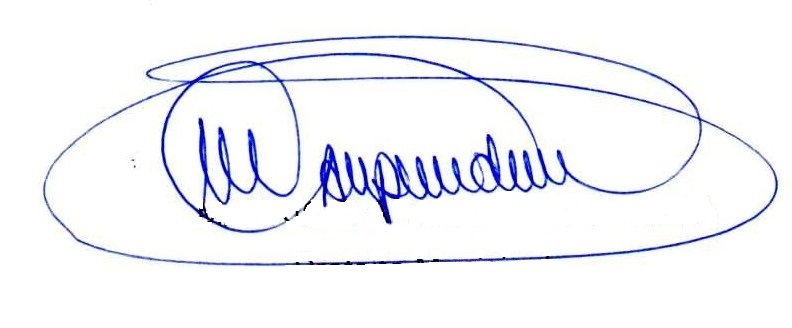  Mandaguaçu, 31 de outubro de 2023. Mauricio Aparecido da Silva Prefeito Municipal ANEXO 01TERMO DE REFERENCIADO OBJETOO objeto do presente termo de referência é o registro de preço para futura contratação de pessoa jurídica para fornecimento de uniformes escolares do ano letivo 2024 para os alunos da Rede de Ensino Municipal, conforme condições, quantidades e exigências estabelecidas neste instrumento.  DESCRITIVO DO PRODUTO EM LOTE UNICOLOTE 1:                  LOTE 2:LOTE 3:Segue abaixo descrição detalhada de cada item, foto ilustrativa da peça e tabela de medidas.																								LOTE 1:ITEM 1: CAMISETA MANGA CURTACAMISETA MANGA CURTA: Confeccionada em Meia Malha PV 65% Poliéster 35% Viscose tolerância de variação de 3+/-, gramatura 170gr/m² tolerância de variação de 5%+/-, na cor Branca.MANGAS: Confeccionada em Meia Malha PV 65% Poliéster 35% Viscose tolerância de variação de 3+/-, gramatura 170gr/m² tolerância de variação de 5%+/-, cor Azul Marinho Pantone 19-3921 TPX.GOLA:  A camiseta deverá possuir uma gola tipo “V” transpassada em Ribana 1x1, composição 66% Poliéster 32% Viscose 2% Elastano, tolerância de variação de 3+/- para fibras e elastano aceita-se 1,6% a 2,4%, gramatura 240gr/m² tolerância de variação de 5%+/-, na cor Azul Marinho Pantone 19-3921 TPX. A gola deve ter a medida de 20mm acabada, aplicada em máquina overlock na forma de friso com aparelho apropriado para melhor uniformidade e qualidade. BAINHAS: As bainhas dos punhos e barra deve ser feita em máquina de cobertura 02 agulhas bitola larga com 20mm acabada.SILKSCREEN: Na parte da frente do lado esquerdo de quem veste na altura do peito deve ser estampado o brasão do município de MANDAGUAÇU – PR com suas devidas cores, conforme imagem e medidas a seguir:PRODUÇÃO: O fechamento das laterais, ombro, cavas, deverá ser feito em máquina overlock.ETIQUETA: Aplicada internamente centralizada na gola, com identificação do fabricante, CNPJ, composição do tecido, numeração da peça e respectivas instruções de lavagem, ano de fabricação. As camisetas devem estar limpas e íntegras, isentas qualquer defeito que comprometa a sua apresentação.EMBALAGEM: As peças deverão ser embaladas individualmente em saco plástico transparente e posteriormente encaixotado por tamanho e por item separadamente em caixas de papelão resistente ao transporte e armazenagem. ITEM 2: CAMISETA MANGA LONGACAMISETA MANGA LONGA: Confeccionada em Meia Malha PV 65% Poliéster 35% Viscose tolerância de variação de 3+/-, gramatura 170gr/m² tolerância de variação de 5%+/-, na cor Branca.MANGAS: Confeccionada em Meia Malha PV 65% Poliéster 35% Viscose tolerância de variação de 3+/-, gramatura 170gr/m² com tolerância de variação de 5%+/-, na cor Azul Marinho Pantone 19-3921 TPX.GOLA:  A camiseta deverá possuir uma gola tipo “V” transpassada em Ribana 1x1, composição 66% Poliéster 32% Viscose 2% Elastano, tolerância de variação de 3+/- para fibras e elastano aceita-se 1,6% a 2,4%, gramatura 240gr/m² tolerância de variação de 5%+/-, na cor Azul Marinho Pantone 19-3921 TPX. A gola deve ter a medida de 20mm acabada, aplicada em máquina overlock na forma de friso com aparelho apropriado para melhor uniformidade e qualidade. BAINHAS: As bainhas dos punhos e da barras deve ser feita em máquina de cobertura 02 agulhas bitola larga com 20mm acabada.SILKSCREEN: Na parte da frente no lado esquerdo de quem veste na altura do peito deve ser estampado o brasão do município de MANDAGUAÇU – PR com suas devidas cores, conforme imagem e medidas a seguir:PRODUÇÃO: O fechamento das laterais, ombro, cavas, deverá ser feito em máquina overlock.ETIQUETA: Aplicada internamente centralizada na gola, com identificação do fabricante, CNPJ, composição do tecido, numeração da peça e respectivas instruções de lavagem, ano de fabricação. As camisetas devem estar limpas e íntegras, isentas qualquer defeito que comprometa a sua apresentação.EMBALAGEM: As peças deverão ser embaladas individualmente em saco plástico transparente e posteriormente encaixotado por tamanho e por item separadamente em caixas de papelão resistente ao transporte e armazenagem. ITEM 3: SHORT SAIASHORT SAIA: Confeccionada em Helanca Piquê 65% Poliéster 35% Viscose tolerância de variação de 3+/-, gramatura 285gr/m² com tolerância de variação 5%+/-, cor Azul Marinho Pantone 19-3921 TPX. A peça deve ter aparência de Short na parte traseira e uma saia sobreposta na parte frontal, sendo presa na lateral direita e solta na lateral esquerda conforme imagem ilustrativa.FRISOS: Deve ser aplicado 02 faixas sobrepostas em cada lateral de 10mm cada e espaçamento entre si de 10mm em Meia Malha PV 65% Poliéster 35% Viscose tolerância de variação de 3+/-, gramatura 170gr/m² com tolerância de variação de 5%+/-, sendo ambas na cor Branca. Deve ser aplicado com aparelho apropriado para melhor uniformidade e qualidade, conforme representado na imagem ilustrativa.CÓS: Deverá ser aplicado elástico 40mm em máquina overlock rebatido em máquina de catraca 04 agulhas ponto corrente.FRISO ACABAMENTO SAIA: Deve conter um friso de 10mm acabado em todo contorno da saia para acabamento, aplicado em máquina de cobertura duas agulhas bitola estreita com aparelho apropriado para melhor uniformidade e qualidade, na cor Branca de 10mm, em Meia Malha PV 65% Poliéster 35% Viscose com tolerância de variação de 3+/-, gramatura 170gr/m² com tolerância de variação de 5%+/- conforme imagem ilustrativa.BAINHA SHORT: A bainha deverá ser feita em máquina de cobertura duas agulhas bitola larga com 20mm pronto.SILKSCREEN: Na parte da frente no lado esquerdo de quem veste logo acima da bainha deve ser estampado o brasão do município de MANDAGUAÇU – PR com suas devidas cores, conforme imagem e medidas a seguir:PRODUÇÃO FECHAMENTO: As laterais, gancho dianteiro, gancho traseiro, entre pernas, fechamento do elástico e aplicação do elástico deverá ser feito em máquina overlock.ETIQUETA: A etiqueta de identificação deve ser de tecido branco, afixada em caráter permanente e indelével na parte interna de cada peça, no centro do gancho traseiro. Os caracteres tipográficos dos indicativos na cor preta devendo ser uniformes e informar a razão social, CNPJ, marca, composição do tecido, símbolos/instruções de lavagem, tamanho. Os shorts saia devem estar limpos e íntegros, isentos de qualquer defeito que comprometa a sua apresentação.EMBALAGEM: As peças deverão ser embaladas individualmente em saco plástico transparente e posteriormente encaixotado por tamanho e por item separadamente em caixas de papelão resistente ao transporte e armazenagem.ITEM 4: BERMUDABERMUDA: Confeccionada em Helanca Piquê 65% Poliéster 35% Viscose tolerância de variação de 3+/-, gramatura 285gr/m² com tolerância de variação 5%+/-, cor Azul Marinho Pantone 19-3921 TPX.FRISOS: Deve ser aplicado 02 faixas sobrepostas em cada lateral de 10mm cada e espaçamento entre si de 10mm em Meia Malha PV 65% Poliéster 35% Viscose tolerância de variação de 3+/-, gramatura 170gr/m² com tolerância de variação de 5%+/-, sendo ambas na cor Branca. Deve ser aplicado com aparelho apropriado para melhor uniformidade e qualidade, conforme representado na imagem ilustrativa.CÓS: Deverá ser aplicado elástico 40mm em máquina overlock rebatido em máquina de catraca 04 agulhas ponto corrente.BAINHA: A bainha deverá ser feita em máquina de cobertura duas agulhas bitola larga com 20mm pronto.BOLSOS/ FORRO BOLSO: Deverá conter um bolso em cada lateral em curva conforme imagem ilustrativa, do mesmo tecido e mesma cor do corpo principal e pespontado em maquina reta uma agulha com pesponto de 5mm.SILKSCREEN: Na parte da frente do lado esquerdo de quem veste logo acima da banha deve ser estampado o brasão do município de MANDAGUAÇU – PR com suas respectivas cores, conforme imagem e medidas a seguir:PRODUÇÃO FECHAMENTO: As laterais, gancho dianteiro, junção do bolso com o forro, gancho traseiro, entre pernas, aplicação do elástico deverá ser feito em máquina overlock.ETIQUETA: A etiqueta de identificação deve ser de tecido branco, afixada em caráter permanente e indelével na parte interna de cada bermuda, no centro do gancho traseiro. Os caracteres tipográficos dos indicativos na cor preta devendo ser uniformes e informar a razão social, CNPJ, marca, composição do tecido, símbolos/instruções de lavagem, tamanho. As bermudas devem estar limpas e íntegras, isentas de qualquer defeito que comprometa a sua apresentação.EMBALAGEM: As peças deverão ser embaladas individualmente em saco plástico transparente e posteriormente encaixotado por tamanho e por item separadamente em caixas de papelão resistente ao transporte e armazenagem.LOTE 2:	ITEM 1: CALÇACALÇA: Confeccionada em Helanca Piquê 65% Poliéster 35% Viscose tolerância de variação de 3+/-, gramatura de 285gr/m² com tolerância de variação de 5%+/-, na cor Azul Marinho Pantone 19-3921 TPX.FRISOS: Deve ser aplicado 02 faixas sobrepostas em cada lateral de 10mm cada e espaçamento entre si de 10mm em Meia Malha PV 65% Poliéster 35% Viscose tolerância de variação de 3+/-, gramatura 170gr/m² com tolerância de variação de 5%+/-, sendo ambas na cor Branca. Deve ser aplicado com aparelho apropriado para melhor uniformidade e qualidade, conforme representado na imagem ilustrativa.CÓS: Deverá ser aplicado elástico 40mm em máquina overlock e rebatido em máquina de catraca 04 agulhas ponto corrente.BOLSOS / FORRO BOLSO: Deverá conter um bolso em cada lateral em curva conforme imagem ilustrativa, do mesmo tecido e mesma cor do corpo principal e pespontado em maquina reta uma agulha com pesponto de 5mm.SILKSCREEN: Na parte da frente no lado esquerdo de quem veste logo abaixo do bolso deve ser estampado o brasão do município de MANDAGUAÇU – PR com suas devidas cores, conforme imagem ilustrativa e medidas a seguir:BAINHA: A bainha deverá ser feita em máquina de cobertura duas agulhas bitola larga com 20mm pronto.PRODUÇÃO FECHAMENTO: As laterais, Junção do bolso com o forro, gancho dianteiro, gancho traseiro, entre pernas, e aplicação do elástico deverá ser feito em máquina overlock.ETIQUETA: Aplicada no gancho traseiro interno centralizado, com a identificação do fabricante, CNPJ, composição do tecido, numeração da peça e respectivas instruções de lavagem, ano de fabricação. As calças devem estar limpas e íntegras, isentas de qualquer defeito que comprometa a sua representação.EMBALAGEM: As peças deverão ser embaladas individualmente em saco plástico transparente e posteriormente encaixotado por tamanho e por item separadamente em caixas de papelão resistente ao transporte e armazenagem.ITEM 2: JAQUETA RAGLANJAQUETA: Confeccionada em Helanca Piquê 65% Poliéster 35% Viscose tolerância de variação de 3+/-, gramatura 285gr/m² tolerância de variação de 5%+/-, cor Azul Marinho 19-3921 TPX.FRISOS: Deve ser aplicado 02 faixas sobrepostas em cada manga de 10mm cada e espaçamento entre si de 10mm em Meia Malha PV 65% Poliéster 35% Viscose tolerância de variação de 3+/-, gramatura 170gr/m² com tolerância de variação de 5%+/-, sendo ambas na cor Branca. Deve ser aplicado com aparelho apropriado para melhor uniformidade e qualidade, conforme representado na imagem ilustrativa.BOLSOS: Em cada uma das frentes deverá conter um bolso tipo canguru. Para a peça acabada do tamanho 10 deve ser seguido as seguintes medidas na imagem ilustrativa:PONTO B AO PONTO C = 9 cmPONTO C AO PONTO D = 16 cmPONTO D AO PONTO E = 7 cmPONTO E AO PONTO A = 19 cmTOLERÂNCIA DE VARIAÇÃO DE 1 CMPara os demais tamanhos proporcionalmente.Ponto B ao Ponto C = Deve ter um pesponto de aproximadamente 0,5cm acabado feita em máquina pespontadeira duas agulhas.Ponto C ao Ponto D = Deve conter uma bainha de 20mm acabada, feito em máquina de cobertura duas agulhas bitola larga.Ponto D ao Ponto E = Deve ter um pesponto de aproximadamente 0,5cm acabado feita em máquina pespontadeira duas agulhas.Ponto E ao Ponto A = A junção da Ribana (BARRA), corpo e bolso devem ser feitos em máquina overlock.Ponto A ao Ponto B = Pespontado em máquina reta de uma agulha com aproximadamente 7mm acabado.SILKSCREEN: Na parte da frente do lado esquerdo de quem veste na altura do peito deve ser estampado o brasão do município de MANDAGUAÇU – PR com suas devidas cores, conforme imagem e medidas a seguir: Na costas no formato horizontal utilizando o conjunto tipográfico Arial deve ser estampado os dizeres PREFEITURA MUNICIPAL e logo abaixo DE MANDAGUAÇU – PR, na cor branca. Conforme apresenta imagem e medidas a seguir:Tamanho 2 ao 12 = 22cm comprimento x Altura ProporcionalTamanho 14 ao GG = 26cm comprimento x Altura ProporcionalZÍPER: A jaqueta deverá ter abertura frontal com zíper destacável de nylon, na cor Azul Marinho de acordo com a cor do tecido, com fechamento da barra até o final da gola e mm pespontado em máquina reta de uma agulha com aproximadamente 7mm, sendo este iniciado logo acima da Ribana (Barra) até o início da gola, deverá ainda conter internamente o revel(vista) para melhor acabamento.PRODUÇÃO FECHAMENTO: As laterais, fechamento interno do bolso, cavas, gola, barra, punho, mangas, ombros junção do recorte manga (faixa) com o vivo deverá ser feito em máquina overlock, para a confecção desta peça deve ser utilizada linha 100% poliéster, n° 120, na cor do tecido.ETIQUETA: Aplicada internamente centralizada na gola, com a identificação do fabricante, CNPJ, composição do tecido, numeração da peça e respectivas instruções de lavagem, ano de fabricação. As Jaquetas devem estar limpas e íntegras, isentas de qualquer defeito que comprometa a sua apresentação.EMBALAGEM: As peças deverão ser embaladas individualmente em saco plástico transparente e posteriormente encaixotado por tamanho e por item separadamente em caixas de papelão resistente ao transporte e armazenagem.Amostras e Laudos a serem entregues em 10 DIAS ÚTEIS.Uma peça de cada item do uniforme no tamanho 10.LOTE 3:ITEM 1: MEIA1.1 – DESCRIÇÃO DO PRODUTOMeia de algodão tipo colegial;1.2 – ILUSTRAÇÃO DO PRODUTO1.3 – CARACTERÍSTICAS FÍSICAS DA MEIACalcanhar verdadeiro;Cor do corpo da meia: Branca;Cor biqueira e calcanhar: Azul Marinho 19-3810 TPX ;Desenho feito em jacquard, composto pelo brasão do município Mandaguaçu, conforme imagem;Punho: Jérsei (meia malha) com disposição de agulhas 1X1, onde uma tece e uma forma o canelado (aspecto = sanfona 1X1).1.4 – CARACTERÍSTICAS TÉCNICAS:Composição: 50% ALGODÃO – 35% POLIAMIDA – 14% POLIÉSTER –  1% ELASTODIENO.Gramatura: 198 gr/m²;Resistência ao Estouro: 10,0 kgf / cm² mínimo;Encolhimento/Alongamento Largura: - 15%, no máximo.Encolhimento/Alongamento Comprimento: - 15%, no máximo. Obs. Os resultados de encolhimento estão expressos por sinal + ou –, que significa (-) encolhimento – (+) alongamento.1.5 – FECHAMENTO DA PONTAA meia deve costurada em máquina remalhadeira.  
A costura da meia deve estar de acordo com a porção subjacente do corpo para vestir de modo que não há rugas indesejáveis ou espessuras no tecido causando pressão nos dedos ou no peito do pé.1.6 – DIMENSÕESConforme tabela abaixo:1.7 – ACABAMENTO E QUALIDADEAs meias devem ser bem passadas de maneira que evidencie suas partes: biqueira, calcanhar e punho;A costura da meia deve estar de acordo com a porção subjacente do corpo para vestir de modo que não gere rugas indesejáveis ou espessuras maiores no tecido, pois pode causar pressão nos dedos ou no peito do pé.As meias devem estar isentas de qualquer defeito que comprometa sua apresentação e uso;As meias não devem apresentar torção, costura mal-feita, pontas, dobras, franzidos, pontos falhados, rompidos ou soltos.LAUDOS DE LABORATÓRIOS CREDITADOS PELO INMETRO:Laudo para Composição se aceita: MÉTODO: NORMA 20/05 e 20A/05 DA AATCC e NBR 13538:1995/11914:1992, respectivamente.            Laudo para Gramatura se aceita:METODO: NBR 10591/08 - Determinação da gramatura de tecidos.            Laudo para encolhimento e alongamento se aceita:METODO: NORMA NBR 10320/88 – Determinação das alterações dimensionais planos e malhas – Lavagem em máquina Caseira Automática.            Laudo para resistência ao estouro:METODO: NORMA NBR 13384/95 – Equipamento utilizado: Mullentester.O registro de preços não obriga esta Administração a firmar contratações nas demandas estimadas, ou contratar os itens registrados, podendo realizar licitações específicas, obedecida a legislação pertinente, sem que, desse fato, caiba recurso ou indenização de qualquer espécie aos detentores do registro de preços, sendo-lhes assegurada a preferência no fornecimento, em igualdade de condições.SECRETARIA REQUISITANTEA presente contratação será destinada a atender as necessidades da Secretaria Municipal de Educação.DA METODOLOGIAA forma e critério de julgamento a ser utilizados no presente certame será o menor de preço por lote, pois como se trata de uniformes, as cores e o tecido devem ser padrão para que não haja diferença entre as peças do lote, pois cada empresa utiliza sua cartela de cores e tecidos.JUSTIFICATIVA E OBJETIVO DA CONTRATAÇÃO                 Considerando as competências e necessidades oriundas da Secretaria para atender os estabelecimentos de Ensino da Rede Municipal, faz-se necessária a aquisição de uniformes escolares para o uso dos alunos das escolas no ano letivo de 2024.               	Neste sentido, o auxílio da Secretaria de Educação é imprescindível para garantir uma educação de qualidade visando à formação plena do educando e ajudando assim a identificar o aluno proporcionando mais segurança na hora de ir e vir de casa para a escola.De acordo com o principio da gratuidade na educação pública, previsto na carta Magna de 1988, os uniformes devem ser distribuídos gratuitamente para todas as crianças da rede de ensino do município, com o objetivo de diminuir as desigualdades sociais, promovendo o bem de todos sem qualquer discriminação.As quantidades foram baseadas no numero de alunos matriculados na rede municipal de ensino onde temos uma média de 3.700 alunos, consta no termo uma declaração a fim de justificar as quantidades definidas no processo, no qual serão distribuídos dois pares de calça, bermuda, shorts saia, camiseta manga curta, camiseta manga longa e meia e uma jaqueta para cada aluno. DA JUSTIFICATIVA PARA SOLICITAR AMOSTRAA apresentação de amostra se faz necessária para que haja uma melhor verificação do item a ser comprado pela Administração. Visto que, o objeto desta licitação é de alto valor, seria imprudente empenhar e receber o material primeiro para depois analisá-lo, visto que, caso o material entregue não atenda as exigências mínimas, deverão ser entregues ao fornecedor e em seguida teríamos que convocar os próximos colocados no certame, o que demandaria muito tempo. Desta forma, para que se adquira um melhor produto é necessário analisar a amostra e conferir se todas as exigências do Edital estão sendo cumpridas. Cabe ressaltar que a PMM caso não faça tal análise, corre o risco de adquirir um produto sem qualidade, o que poderá gerar custos futuros com manutenção e substituição. O objetivo de solicitar amostra é fazer uma comparação entre a especificação do material proposto pela empresa e a especificação mínima exigida para o item, neste Termo de Referência, para que seja possível verificar se a amostra apresentada atende as condições mínimas exigidas.Das Amostras:A licitante vencedora do certame deverá apresentar amostras de todos os itens do respectivo lote cotados acompanhado do Laudo Técnico.Local da apresentação da amostra:Secretaria Municipal de Educação de Mandaguaçu – PR;Rua Bernardino Bogo, nº 100, 1° andar, centro, CEP 87.160-000, em até 10 (dez) dias uteis, após sessão de abertura e julgamento das propostas.Da arte para confecção da amostra: As amostras deverão ser feitas baseadas nas imagens e especificações do termo de referência e maiores detalhamentos serão enviados a vencedora por e-mail.Horário de entrega das amostras:Período da manhã, das 08h00min às 11h00min;Período da tarde, das 13h00min às 16h00min.Responsável pelo recebimento das amostras: Tamara Pazin.E-mail compras.educamandagua@gmail.comTelefone (44) 3245-5588 - Setor de compras. Para cada item do lote deverá ser entrega uma amostra no tamanho (10) conforme tabelas de medidas, acompanhado do LAUDO TÉCNICO, conforme o item e lote arrematado no certame, para análise e aprovação da Secretaria da Educação. As amostras deverão ser entregues na embalagem original do fabricante, contendo externamente os dados de identificação do produto, conforme legislação vigente, e por sua vez, serem acondicionadas em embalagem individual e devidamente identificados com o nome da licitante, código do item, lote e o número do respectivo Pregão.Critério de avaliação:Sob pena de desclassificação, as amostras deverão atender aos seguintes critérios:Ter variação de até 5% (cinco por cento), para mais ou para menos, entre as medidas da amostra em relação daquelas apresentadas nas grades de tamanhos de cada produto, conforme termo.O Laudo Técnico deverá ser em nome da licitante e emitido por laboratório têxtil, deverá comprovar que a gramatura, composição e a tonalidade do Pantone dos tecidos atendem as especificações exigidas para cada produto; Será permitido a entrega de no mínimo 1 (um) LAUDO, em nome da licitante, desde que este comprove as exigências de cada produto;Caso julgue necessário, as amostras poderão ser enviadas para Laboratório Técnico (aprovado pelo INMETRO), para análise e comprovação do atendimento mínimo de desempenho dos produtos ofertados, sendo permitida a utilização de outras Normas, desde que garantam qualidade igual ou superior às exigidas no termo.Todos os custos dos laudos técnicos ficam por conta da licitante. Do procedimento da análise da amostra:Para a análise das amostras será adotado o critério objetivo de comparação entre a especificação do material proposto pela empresa e a especificação mínima exigida para o produto, conforme termo, para que seja possível verificar se a amostra apresentada atende as condições mínimas exigidas;As amostras deverão proporcionar condições de segurança e conforto de forma a garantir a qualidade e deverão atender as normas do INMETRO, ABNT 15778 e o Código de Defesa do Consumidor, podendo ser avaliado visualmente o modelo, acabamento, cor, costuras, textura, tecido, aviamentos que sejam divergentes das especificações técnicas, rasgos, manchas, costuras tortas, duplicadas, sobrepostas, assimétricas ou com falhas, falta de simetria das partes que compõem as peças, fios repuxados ou retorcidos, construção do tecido visivelmente diferente do tecido especificado ou quaisquer outros defeitos aparentes nos uniformes ou em seus insumos, inclusive proporcionalidade das medidas de acordo com as especificações. Da classificação:Poderão ser desclassificadas as empresas cujas amostras não forem entregues dentro do prazo, bem como as que não atendam às especificações do termo;Ocorrendo algum dos casos apresentados no parágrafo supracitado, o pregoeiro convocará a segunda classificada, para que nos mesmos prazos e condições, apresente suas amostras, e assim sucessivamente. Das penalidades:Após homologação do certame, o licitante terá até 30 (trinta) dias para retirar a amostra rejeitada no mesmo endereço indicado para entrega;Após o decurso de tal prazo, em não havendo a retirada será entendido como renúncia aos produtos, podendo a Secretaria Municipal de Educação, descartá-los, sem gerar as licitantes o direito de quaisquer ressarcimentos;CONDIÇÕES DE RECEBIMENTO DO OBJETO DEPOIS DE APROVADO AMOSTRAA entrega e execução do objeto deverão ocorrer no prazo de até 15(quinze) dias após recebimento da Nota de Empenho.Os objetos poderão ser rejeitados, no todo ou em parte, quando em desacordo com as especificações constantes neste Termo de Referência e na proposta, devendo ser corrigidos/refeitos/substituídos no prazo fixado pelo fiscal do contrato, à custa da Contratada, sem prejuízo da aplicação de penalidades.O objeto será entregue no seguinte local: estabelecimentos da Rede de Ensino Municipal: ESCOLA BARÃO DO RIO BRANCO, SANTO CARRARO, GILSON BELANI, MANOELA R.M. DA SILVA, MIGUEL DE SOUZA, CENTRO DE EDUCAÇÃO INFANTIL SANTA TEREZINHA, FAVO DE MEL, LUIZ GABRIEL, MENINO JESUS, ABELHINHA E NATALINA B. BACCHI. Horário de entregas de segunda-feira a sexta-feira no horário das 08h00min A 11h00min E DA 13h00min A 16h00min.DA SUBCONTRATAÇÃONão será admitida a subcontratação do objeto licitatório.CONTROLE E FISCALIZAÇÃO DA EXECUÇÃOO acompanhamento e a fiscalização da execução do contrato consistem na verificação da conformidade das entregas realizadas, de forma a assegurar o perfeito cumprimento do ajuste, devendo ser exercidos por um ou mais representantes da Contratante, especialmente designados, na forma dos arts. 67 e 73 da Lei nº 8.666, de 1993, e do art. 6º do Decreto nº 2.271, de 1997.A verificação da adequação da prestação do serviço deverá ser realizada com base nos critérios previstos neste Termo de Referência.O fiscal ou gestor do contrato, ao verificar que houve subdimensionamento da produtividade pactuada, deverá comunicar à autoridade responsável para que esta promova a adequação contratual à produtividade efetivamente necessária, respeitando-se os limites de alteração dos valores contratuais previstos no § 1º do artigo 65 da Lei nº 8.666, de 1993.A conformidade do material a ser entregue deverá ser verificada juntamente com o documento da Contratada que contenha a relação detalhada dos mesmos, de acordo com o estabelecido neste Termo de Referência e na proposta, informando as respectivas quantidades e especificações técnicas, tais como: marca qualidade e forma de uso.O representante da Contratante deverá promover o registro das ocorrências verificadas, adotando as providências necessárias ao fiel cumprimento das cláusulas contratuais, conforme o disposto nos §§ 1º e 2º do art. 67 da Lei nº 8.666, de 1993.O descumprimento total ou parcial das demais obrigações e responsabilidades assumidas pela Contratada ensejará a aplicação de sanções administrativas na legislação vigente, podendo culminar em rescisão contratual, conforme disposto nos artigos 77 e 80 da Lei nº 8.666, de 1993.Fica designada a servidora Tamara Cristina de Oliveira Pazin, portadora do CI/RG nº. 129254114 e inscrito no CPF/MF nº. 09180449956 para exercer a fiscalização e o acompanhamento do objeto da Ata de Registro de Preços, nos termos disciplinados nos art. 58, III e 67 da Lei federal nº.8.666/93. Fica designada como fiscal substituta Etianne Kellen Marson Rocha, portadora do CI/RG nº 4.794.391-4 e inscrita no CPF/MF nº. 036.003.229-07 para exercer a fiscalização e o acompanhamento do objeto da Ata de Registro de Preços, nos termos disciplinados nos art. 58, III e 67 da Lei federal nº.8.666/93. A fiscalização de que trata esta cláusula não exclui nem reduz a responsabilidade da Contratada, inclusive perante terceiros, por qualquer irregularidade, ainda que resultante de imperfeições técnicas, vícios redibitórios, ou emprego de material inadequado ou de qualidade inferior e, na ocorrência desta, não implica em co-responsabilidade da Contratante ou de seus agentes e prepostos, de conformidade com o art. 70 da Lei nº 8.666, de 1993.VALOR ESTIMADO DA CONTRATAÇÃO E RESPONSÁVEL:Os valores estimados foram estipulados levando em consideração média dos preços praticados no mercado, sendo que a servidora responsável foi Sra. Tamara Cristina de Oliveira PazinDA FORMA DE PAGAMENTOO pagamento, decorrente da entrega dos produtos objeto desta licitação, será efetuado mediante crédito em conta corrente, no prazo de em até 30 (trinta) dias, contados do recebimento dos produtos em cada autorização de fornecimento, após a apresentação da respectiva documentação fiscal, devidamente atestada pelo setor competente, conforme dispõe o art. 40, inciso XIV, alínea “a”, combinado com o art. 73, inciso II, alínea “b”, da Lei n° 8.666/93 e alterações.DA RESPONSABILIDADE PELA ELABORAÇÃO DO TERMO DE REFERÊNCIADeclaro estar ciente de todas as implicações pelas informações prestadas no presente Termo de Referencia e em relação a elas assumimos de forma solidária a responsabilidade.ANEXO 02                              PREGÃO, NA FORMA ELETRÔNICA Nº 82/2023       MODELO DE PROPOSTA DE PREÇOPregão Eletrônico n. 82/2023Razão Social da proponente: CNPJ da proponente: Endereço da proponente: OBJETO: Registro de preço para futura contratação de pessoa jurídica para fornecimento de uniformes escolares do ano letivo 2024 para os alunos da Rede de Ensino MunicipalDA DESCRIÇÃO DETALHADA DO OBJETO A SER ADQUIRIDOLOTE 1:                  LOTE 2:LOTE 3:Validade da proposta: 60 (sessenta) dias. Prazo de entrega: conforme edital. Local de entrega: conforme edital.  Declaro, sob as penas da lei, que o produto ofertado atende todas as especificações exigidas no Edital e seus anexos. Declaro que os preços acima indicados contemplam todos os custos diretos e indiretos incorridos pela proponente na data da apresentação desta proposta incluindo, entre outros: tributos, encargos sociais, despesas administrativas, seguro, frete, descarga e lucro.  Local, data. NOME Cargo PREFERENCIALMETE BANCO OFICIAL CONTA CORRENTE: AGÊNCIA: ANEXO 03MODELO DE DECLARAÇÃO DE MICROEMPREENDEDOR INDIVIDUAL, MICROEMPRESA OU EMPRESA DE PEQUENO PORTE Declaramos, sob as sanções administrativas cabíveis e as penas da lei, para os devidos fins e especialmente no que se referir ao Pregão Eletrônico n.  82/2023, que a proponente ________________________________________, com sede _______________________, inscrita no CNPJ/MF sob n. _______________ e com Inscrição Estadual n. ________________, neste ato representada por seu(s) (qualificação(ões) do(s) outorgante(s)), Srs(as).___________________, portadores(as) da Cédula de Identidade RG n. _________________ e inscrito(s) no CPF sob n. __________________________,   é [microempreendedor individual/microempresa/empresa de pequeno porte] nos termos da legislação vigente, não possuindo nenhum dos impedimentos previstos no § 4.º do artigo 3.º da Lei Complementar n. 123/2006. LOCAL, data. NOME CargoANEXO 04TERMO DE ADESÃO AO SISTEMA DE PREGÃO ELETRÔNICO DA
 BLL -  BOLSA DE LICITAÇÕES DO BRASIL1. Por meio do presente Termo, o Licitante acima qualificado manifesta sua adesão ao Regulamento do Sistema de pregão Eletrônico da  BLL - Bolsa de Licitações do Brasil do qual declara ter pleno conhecimento, em conformidade com as disposições que seguem.2. São responsabilidades do Licitante:i.	Tomar conhecimento de, e cumprir todos os dispositivos constantes dos editais de negócios dos quais venha a participar;ii.	Observar e cumprir a regularidade fiscal, apresentando a documentação exigida nos editais para fins de habilitação nas licitações em que for vencedor;Observar a legislação pertinente, bem como o disposto no Estatuto Social e nas demais normas e regulamentos expedidos pela BLL - Bolsa de Licitações do Brasil, dos quais declara ter pleno conhecimento;Designar pessoa responsável para operar o Sistema Eletrônico de Licitações, conforme Anexo III.IPagar as taxas pela utilização do Sistema Eletrônico de Licitações.3. O Licitante reconhece que a utilização do sistema eletrônico de negociação implica o pagamento de taxas de utilização, conforme previsto no Anexo IV do Regulamento do Sistema Eletrônico de Licitações da BLL -  Bolsa de Licitações do Brasil. 4. O Licitante autoriza a BLL – Bolsa de Licitações do Brasil a expedir boleto de cobrança bancária referente às taxas de utilização ora referidas, nos prazos e condições definidos no Anexo IV do Regulamento Sistema Eletrônico de Licitações da  BLL -  Bolsa de Licitações do Brasil.5. O presente Termo é por prazo indeterminado podendo ser rescindido, a qualquer tempo, pelo Licitante, mediante comunicação expressa, sem prejuízo das responsabilidades assumidas durante o prazo de vigência ou decorrentes de negócios realizado e/ou em andamento.O Licitante assume a responsabilidade de pagamento dos valores devidos até a data da última utilização do Sistema, e/ou até a conclusão dos negócios em andamento. Responsabilizando-se pelas informações prestadas neste Termo, notadamente as informações de cadastro, alterações contratuais e/ou de usuários do Sistema, devendo, ainda, informar a  BLL - Bolsa de Licitações do Brasil qualquer mudança ocorrida.Local e data:  _____________________________________________________________________________________________________________________________________________ (Assinaturas autorizadas com firma reconhecida em cartório)OBSERVAÇÃO: OBRIGATÓRIO RECONHECER FIRMA (EM CARTÓRIO) DAS ASSINATURAS E ANEXAR COPIA DO CONTRATO SOCIAL E ULTIMAS ALTERAÇÕES E/OU BREVE RELATO E/OU CONTRATO CONSOLIDADO (AUTENTICADAS).ANEXO 4.1ANEXO AO TERMO DE ADESÃO AO SISTEMA ELETRÔNICO DE LICITAÇÕES DA 
BLL – BOLSA DE LICITAÇÕES DO BRASIL 
INDICAÇÃO DE USUÁRIO DO SISTEMA O Licitante reconhece que:i.	A Senha e a Chave Eletrônica de identificação do usuário para acesso ao sistema são de uso exclusivo de seu titular, não cabendo à BLL - Bolsa de Licitações do Brasil nenhuma responsabilidade por eventuais danos ou prejuízos decorrentes de seu uso indevido;ii.	O cancelamento de Senha ou de Chave Eletrônica poderá ser feito pela BLL - Bolsa de Licitações do Brasil, mediante solicitação escrita de seu titular ou do Licitante;iii.	A perda de Senha ou de Chave Eletrônica ou a quebra de seu sigilo deverá ser comunicada imediatamente à BLL – Bolsa de Licitações do Brasil para o necessário bloqueio de acesso; O Licitante será responsável por todas as propostas, lances de preços e transações efetuadas no sistema, por seu usuário, por sua conta e ordem, assumindo-os como firmes e verdadeiros; e o não pagamento das taxas ensejará a sua inclusão no cadastro de inadimplentes da BLL – Bolsa de Licitações do Brasil, no Serviço de Proteção de Credito e no SERASA e ao automático cancelamento de sua Senha ou de Chave Eletrônica.  Local e data:  __________________________________________________________________(Assinaturas autorizadas com firma reconhecida em cartório)ANEXO 05CUSTO PELA UTILIZAÇÃO DO SISTEMA 
– SOMENTE PARA O FORNECEDOR VENCEDOREditais publicados pelo sistema de aquisição:1,5% (Um e meio por cento) sobre o valor do lote adjudicado, com vencimento em 45 dias após a adjudicação – limitado ao teto máximo de R$ 600,00 (seiscentos reais) por lote adjudicado, cobrados mediante boleto bancário em favor da BLL -  Bolsa de Licitações do Brasil.Editais publicados pelo sistema de registro de preços:1,5% (Um e meio por cento) sobre o valor do lote adjudicado, com vencimento parcelado em parcelas mensais (equivalentes ao número de meses do registro) e sucessivas com emissão do boleto em 60(sessenta) dias após a adjudicação – com limitação do custo de R$ 600,00 (seiscentos reais) por lote adjudicado, cobrados mediante boleto bancário em favor da BLL -  Bolsa de Licitações do Brasil.O não pagamento dos boletos acima mencionados sujeitam o usuário ao pagamento de multa de 2% e juros moratórios de 1% ao mês, assim como inscrição em serviços de proteção ao crédito (SPC/ SERASA e OUTRO) e cadastro dos inadimplentes da BLL – Bolsa de Licitações do Brasil e ao automático cancelamento de sua Senha ou de Chave Eletrônica.Em caso de cancelamento pelo órgão promotor (comprador) do pregão realizado na plataforma, o licitante vencedor receberá a devolução dos valores eventualmente arcados com o uso da plataforma eletrônica no respectivo lote cancelado. DA UTILIZAÇÃO DE CÉLULAS DE APOIO (CORRETORAS) ASSOCIADASA livre contratação de sociedades CÉLULAS DE APOIO (corretoras) para a representação junto ao sistema de PREGÕES, não exime o licitante do pagamento dos custos de uso do sistema da  BLL – Bolsa de Licitações do Brasil. A corretagem será pactuada entre os o licitante e a corretora de acordo com as regras usuais do mercado.DAS RESPONSABILIDADES COMO LICITANTE/FORNECEDOR Como Licitante/Fornecedor, concordamos e anuímos com todos termos contidos neste anexo e nos responsabilizamos por cumpri-lo integralmente em seus expressos termos.Local e data: _____________________________________________________________________________________________________________________________________________(Assinaturas autorizadas com firma reconhecida em cartório)OBSERVAÇÃO: OBRIGATÓRIO RECONHECER FIRMA (EM CARTÓRIO) DAS ASSINATURAS E ANEXAR COPIA DO CONTRATO SOCIAL E ULTIMAS ALTERAÇÕES E/OU BREVE RELATO E/OU CONTRATO CONSOLIDADO (AUTENTICADAS).                                                                ANEXO 06PREGÃO ELETRÔNICO Nº 82/2023                                                                          DECLARAÇÃO(Nome da Empresa)CNPJ/MF Nº ________________________________________________________, sediada.(Endereço Completo)Declara, sob as penas da Lei, que na qualidade de proponente do procedimento licitatório, sob a modalidade Pregão Eletrônico nº 82/2023, instaurada pela Prefeitura Municipal de Mandaguaçu, que não fomos declarados inidôneos para licitar ou contratar com o Poder Público, em qualquer de suas esferas. Por ser expressão de verdade, firmamos a presente.(Local e Data)(Nome e Número da Carteira de Identidade do Declarante)OBS. Esta declaração deverá ser emitida em papel timbrado da empresa proponente e carimbada com o número do CNPJ.                                                              ANEXO 07PREGÃO ELETRÔNICO Nº 82/2023    DECLARAÇÃO(Nome da Empresa)CNPJ/MF Nº ________________________________________________________, sediada(Endereço Completo)Declara, sob as penas da Lei, que até a presente data inexistem fatos impeditivos para sua habilitação no presente processo e que está ciente da obrigatoriedade de declarar ocorrências posteriores.(Local e Data)(Nome e Número da Carteira de Identidade do Declarante)OBS. Esta declaração deverá ser emitida em papel timbrado da empresa proponente e carimbada com o número do CNPJ.ANEXO 08                                             PREGÃO ELETRÔNICO Nº 82/2023                                                                         DECLARAÇÃO(Nome da Empresa)CNPJ/MF Nº ________________________________________________________, sediada(Endereço Completo)Declaro que não possuímos, em nosso Quadro de Pessoal, empregados menores de 18 (dezoito) anos em trabalho noturno, perigoso ou insalubre e em qualquer trabalho, menores de 16 (dezesseis) anos, salvo na condição de aprendiz, a partir de 14 (quatorze) anos, em observância à Lei Federal nº 9854, de 27.10.99, que acrescentou o inciso V ao art. 27 da Lei Federal nº 8666/93.(Local e Data)(Nome e Número da Carteira de Identidade do Declarante)OBS. 1) Esta declaração deverá ser emitida em papel timbrado da empresa proponente e carimbada com o número do CNPJ.2) Se a empresa licitante possuir menores de 14 anos aprendizes deverá declarar essa condição.ANEXO 09           PREGÃO ELETRÔNICO Nº 82/2023                                                 DECLARAÇÃO DE RESPONSABILIDADEDeclaramos para fins de atendimento ao que consta do edital do Pregão 82/2023, da Prefeitura Municipal de Mandaguaçu, que a empresa............................................................tomou conhecimento do Edital e de todas as condições de participação na Licitação e se compromete a cumprir todos os termos do Edital, e a fornecer material de qualidade, sob as penas da Lei. Local e data:Assinatura e carimbo da empresa:ANEXO 10              PREGÃO ELETRÔNICO Nº 82/2023DECLARAÇÃO(Razão Social)  __________________________________CNPJ/MF Nº ____________________________________Sediada________________________________________(Endereço Completo)Declara, sob as penas da lei, que na qualidade de proponente de procedimento licitatório sob a modalidade Pregão Eletronico nº 82/2023, instaurado pelo Municipio de Mandaguaçu, não integra nosso corpo social, nem nosso quadro funcional empregado público ou membro comissionado de órgão direto ou indireto da Administração Municipal.Por ser verdade, firmamos o presente.Data _______Local________________Nome do declarante _________________RG____________________CPF___________________OBS. Esta declaração deverá ser emitida em papel timbrado da empresa proponente e carimbada com o número do CNPJ.                                            AVISO DE PREGÃO ELETRONICO Nº. 82/2023– (RP)PROCESSO Nº. 332/2023Tipo: MENOR PREÇO POR lote;Objeto: Registro de preço para futura contratação de pessoa jurídica para fornecimento de uniformes escolares do ano letivo 2024 para os alunos da Rede de Ensino MunicipalValor Máximo: R$ 1.536.390,00 (um milhão, quinhentos e trinta e seis mil, trezentos e noventa reais).Data e Horário do termino do recebimento das propostas das empresas, até às 09:00 horas do dia 06/12/2023;Data e Horário da sessão de disputa de preços, às 09:15 horas do dia 06/12/2023;Local: Rua Bernardino Bogo, 175 centro, no Município de Mandaguaçu, Estado do Paraná;Informações: O edital e seus anexos estão à disposição na Rua Bernardino Bogo, l75, Centro Fone (44) 3245-8400, Mandaguaçu, Estado do Paraná – site www.mandaguacu.pr.gov.br Mandaguaçu, 31 de outubro de 2023Mauricio Aparecido da SilvaPrefeito MunicipalATA DE REGISTRO DE PREÇOSPREGÃO ELETRÔNICO Nº ****

Pelo presente instrumento, o órgão contratante [RazaoSocialPromotor], inscrito no CNPJ nº [DocumentoPromotor], com endereço [EnderecoPromotor], na cidade de [CidadePromotor], neste ato representado pelo ordenador, [NomeAutoridade] portador da Cédula de Identidade nº [Documento2Autoridade], e inscrito no CPF/MF sob o nº [DocumentoAutoridade], nos termos da Lei nº 8.666/93, e suas alterações, da Lei 10.520/2002, dos Decretos Municipais nºs [Regulamento], e considerando o resultado do Pregão Eletrônico nº  [NumeroProcesso], homologado em  [DataHomologacao], integrante do Processo Administrativo   nº   [NumAdmProcesso],   por   deliberação   do   Pregoeiro   designado   por   esta Municipalidade,          resolve          REGISTRAR           OS PREÇOS da empresa [RazaoSocialParticipante], CNPJ nº [DocumentoParticipante], com endereço [EnderecoParticipante], CEP [CepParticipante], representada por [NomeRepresentante], Carteira de identidade nº [Documento2Representante], inscrito no CPF nº [DocumentoRepresentante], observadas as condições do Edital que regem o Pregão e aquelas enunciadas nas cláusulas que seguem:1- DO OBJETO:1-    A presente ATA tem por objeto o REGISTRO DE PREÇOS para aquisição de **** para atender a as necessidades do órgão contratante, descritos no “DEMONSTRATIVO DE LOTES REGISTRADOS”;1.1-    As obrigações assumidas, as normas e instruções constam do Edital Licitatório e seus respectivos anexos, juntamente com a proposta, que passam a fazer parte integrante deste instrumento, independentemente de transcrições.2- DA VIGÊNCIA:2.1-    A presente ATA terá vigência pelo prazo de 12 meses, a partir da data da sua publicidade;2.2-    Durante o prazo de vigência desta ATA, o órgão contratante não ficará obrigado a efetivar as contratações que dela poderiam advir, ficando-lhe facultada a adoção de outros meios, respeitada a legislação relativa às licitações.3- DA VINCULAÇÃO:3.1-    O disposto na presente ATA deverá ser executado fielmente pelas partes, de acordo com as condições avençadas no Edital Licitatório, sendo observado o disposto na Lei nº 10.520/2002, os Decretos Municipais, bem como, no que couber, as determinações constantes da Lei nº 8.666/1993 e suas posteriores alterações, e das demais normas que dispõem sobre a matéria.4- DAS OBRIGAÇÕES DE MANTER AS CONDIÇÕES DE PARTICIPAÇÃO OU HABILITAÇÃO EXIGIDAS NA LICITAÇÃO:4.1-    As condições de habilitação e qualificação exigidas no Edital Licitatório deverão ser mantidas pela empresa registrada durante toda a vigência da presente ATA, ficando facultado ao órgão contratante,  a  qualquer  momento,  exigir  a  apresentação  de  parte  ou totalidade dos documentos apresentados quando daquelas fases.5- DOS PREÇOS E DA PESQUISA DE MERCADO:5.1-    Os preços ofertados pela empresa adjudicatária da licitação, signatária da presente ATA, constam do “DEMONSTRATIVO DE LOTES REGISTRADOS”, anexo;5.2-    O órgão contratante poderá promover ampla pesquisa de mercado, de forma a comprovar que os preços registrados permanecem compatíveis com os praticados no mercado, condição indispensável para a solicitação de aquisição e/ou publicação periódica no Diário Oficial do Município.6- DAS CONDIÇÕES DE FORNECIMENTO:6.1-    A contratada ficará obrigada a aceitar, nas mesmas condições contratuais, os acréscimos que se fizerem necessários em até vinte e cinco por cento (25%) do valor inicial atualizado desta ATA;6.2-    Os produtos deverão estar de acordo com as exigências do Código de Defesa do Consumidor, especialmente no tocante aos vícios de qualidade ou quantidade que os tornem impróprios ou inadequados ao consumo a que se destinam ou lhes diminuam o valor, conforme o artigo 18 do referido diploma legal;6.3-    Ocorrendo a rejeição em algum material, a contratada será notificada pelo destinatário, o órgão contratante, para a retirada do mesmo dentro do prazo que lhe será fixado, cabendo-lhe efetuar as correções cabíveis;6.4-    A recusa da contratada em atender o estabelecido no item anterior implicará em aplicação das sanções previstas na presente ATA;6.5-    A contratada será a única responsável pela qualidade do(s) materiais(s) entregue(s);6.6-   A contratada deverá observar, na execução da presente ATA o disposto na legislação federal, estadual e municipal, em tudo aquilo que for aplicável;6.7-    Dentro  do  prazo de vigência desta  ATA, a Contratada será obrigada ao  fornecimento  dos materiais desde que obedecidas todas as suas condições, conforme previsão do Edital Licitatório que precedeu a sua formalização.7- DO PAGAMENTO:7.1-    O  pagamento  será  efetuado  mediante  o  processamento  dos  documentos  de  cobrança apresentados pela contatada, num prazo máximo de [PrazoPagamento], contados da data do adimplemento da obrigação, considerada como tal a data em que a nota fiscal for certificada pela fiscalização do órgão contratante, que deverá ocorrer após as verificações constantes do subitem 10.2 desta ATA;7.2-    Na eventualidade de dúvidas quanto a alguma parte do documento de cobrança,  o órgão contratante efetuará o pagamento  da parte efetivamente aprovada e a empresa contratada prestará os esclarecimentos necessários para liquidação do saldo devido;7.3-    Do  montante  devido,  serão  deduzidos  os  valores  referentes  à  retenção  de  Tributos  eContribuições nos termos e gradação da legislação fiscal pertinente;7.4-    Os pagamentos serão efetuados mediante depósitos bancários. Para tanto, a contratada deverá informar, no documento de cobrança, seus dados bancários (nome e número do banco; nome e código da agência; e número da conta corrente);7.5-    Considerando  a  forma  peculiar  de  pagamento  adotada  pela  Administração  Pública,  com  a utilização de depósito direto na conta corrente da contratada, é defeso à futura contratada a emissão de duplicatas em função do acordo a ser celebrado. A emissão desse título de crédito, sem prejuízo das providências judiciais cabíveis, por caracterizar ilícito grave, equiparável a emissão de “duplicatas simuladas”, demandará o sancionamento da contratada com uma das penas prescritas nos incisos III e IV, do art. 87, da Lei n° 8.666/93, pelo fato desse ato enquadrar-se na situação disposta no inciso III, do art. 88, do mesmo diploma legal;7.6-    O pagamento só será efetuado após a verificação da manutenção da habilitação da contratada, seja através da consulta ON-LINE no CADASTRO GERAL para comprovação de que se encontra em dia com suas obrigações para com a Receita Federal e com o sistema da Seguridade Social, mediante apresentação  da Certidão Negativa de Débito junto ao  INSS e do Certificado  de Regularidade junto ao FGTS e Tributos Federais;7.7-    Caso a ATA seja assinada com o CNPJ da filial diverso daquele apresentado na sessão pública pela matriz, com a conseqüente emissão da Nota de Empenho e Nota Fiscal com o CNPJ da filial, o pagamento só será realizado após a constatação da regularidade da filial relativa à SeguridadeSocial (INSS) e ao Fundo de Garantia por Tempo de Serviço (FGTS), mediante consulta ou apresentação das respectivas certidões sem prejuízo do estabelecido no item acima transcrito;7.8-    Conforme disposto no artigo 38 do Decreto 93.872 de 23 de dezembro de 1986, alínea “d” do inciso XIV do artigo 40 da Lei 8.666/93, o pagamento pelos produtos poderá ser, conforme a necessidade no órgão contratante, antecipado, mediante a apresentação de seguro-garantia ou fiança bancária, no valor total da parcela adiantada.8- DAS PENALIDADES E SANÇÕES ADMINISTRATIVAS:8.1-    A Contratada, na hipótese de inadimplência parcial ou total, ressalvados os casos fortuitos ou de força maior previstos na presente ATA, devidamente comprovados, estará sujeita às seguintes penalidades, garantida a sua prévia defesa no respectivo processo:8.1.1- Advertência;8.1.2- Multa; e,8.1.3- Suspensão temporária do direito de participar em licitação e impedimento de contratar com a Municipalidade de [CidadePromotor] por prazo não superior a dois (2) anos.8.2-    Das Multas:8.2.1- As multas impostas à Contratada serão descontadas dos pagamentos eventualmente devidos, ou ainda, quando for o caso, cobrada judicialmente;8.3-    Da aplicação das penalidades:8.3.1- As penalidades serão aplicadas administrativamente, independentemente de interpelação judicial ou extrajudicial.8.4-    Da cumulatividade:8.4.1- A   aplicação   da   penalidade   “multa”   não   impede   que   o   órgão contratante rescinda unilateralmente o acordo e venha a aplicar, cumulativamente, a sanção prevista no subitem 8.1.3.8.5-    Da aplicação das multas: Conforme edital e na forma da lei8.5.1- Multa por atraso da entrega: Conforme edital e na forma da lei9- DO CANCELAMENTO DA ATA DE REGISTRO DE PREÇOS:9.1-    O Registro de determinado preço poderá ser cancelado, de pleno direito, quando:9.1.1- O Fornecedor não cumprir as obrigações constantes desta ATA;9.1.2- O Fornecedor der causa a rescisão administrativa de acordo (ou instrumento equivalente)decorrente de Registro de Preços, a critério do órgão contratante;9.1.3- Em qualquer das hipóteses de inexecução total ou parcial de acordo (ou instrumento equivalente) decorrente de Registro de Preços, se assim for decidido pelo órgão contratante;9.1.4- Não aceitar reduzir o(s) preço(s) registrado(s) se este(s) se tornar(em) superior(es) ao(s)praticados(s) no mercado;9.1.5- Por  razões  de  interesse  público  devidamente  demonstrado  e  justificado  pelo  órgão contratante;9.1.6- Pelo   Fornecedor,   quando,   mediante   solicitação   por   escrito,   comprovar   estar impossibilitados de cumprir as exigências desta ATA, ou, a juízo do órgão contratante, quando comprovada a ocorrência de qualquer das hipóteses previstas no art. 78, incisos XIII a XVI, da Lei nº 8.666/93.9.2-    A comunicação do cancelamento do preço registrado, nos casos previstos neste item, será feita pessoalmente ou por correspondência com aviso de recebimento, ou por email, juntando-se o comprovante ao processo de administração da presente ATA, assegurado o prazo de 5 (cinco) dias úteis para apresentação da defesa.9.3-    No caso de ser ignorado, incerto ou inacessível o endereço do Fornecedor, a comunicação será feita por publicação no Diário Oficial do Município, considerando-se, assim, para todos os efeitos, cancelado o preço registrado.10- DA FISCALIZAÇÃO:10.1-  A  Registrada  deverá  facilitar  o  trabalho  de  fiscalização  a  cargo  do  órgão contratante;10.2-  A fiscalização do cumprimento do acordo decorrente desta ATA  será exercida por servidor habilitado, designado formalmente órgão contratante, para tal, investido de plenos poderes para:10.2.1-  Recusar o material em desacordo com o objeto;10.2.2-  Promover a liquidação do respectivo documento de cobrança;10.2.3-  Tomar  as  ações  iniciais  para  a  consecução  das  medidas  cabíveis  para  os  casos amparados pelos itens 8 e 9 a serem executados pelo órgão contratante;10.2.4-  Tomar quaisquer outras medidas julgadas necessárias para a perfeita execução  do objeto.10.3-  A cada entrega de material, o órgão contratante poderá selecionar, a seu critério,  amostras  dos  itens  entregues,  a  fim  de  serem  submetidas  a  exames,  visando  à verificação do cumprimento das condições estabelecidas no Edital Licitatório. O tempo médio de análise é de 30 (trinta) dias. As despesas decorrentes dos exames a serem realizados serão custeadas pelo órgão contratante;10.4-  A rejeição dos lotes não justificará atrasos em relação ao prazo de entrega fixado.11- DOS CASOS FORTUITOS OU DE FORMA MAIOR:11.1-  Serão considerados casos fortuitos ou de força maior, para efeito de cancelamento da ATA ou não aplicação de multas, os inadimplementos decorrentes das situações a seguir, quando vierem a afetar a entrega dos produtos no local onde estiver sendo executado o objeto do acordo:11.1.1-  Greve geral;11.1.2-  Calamidade pública;11.1.3-  Interrupção dos meios de transporte;11.1.4-  Condições meteorológicas excepcionalmente prejudiciais; e,11.1.5-  Outros casos que se enquadrem no parágrafo único do art. 393 do Novo Código Civil Brasileiro.11.2-  Os casos acima enumerados devem ser satisfatoriamente justificados pela Contratada perante oórgão contratante;11.3-  Sempre que ocorrerem situações que impliquem caso fortuito ou de força maior, o fato deverá ser comunicado ao órgão contratante, até 24 horas após a ocorrência. Caso não seja cumprido este prazo, o início da ocorrência será considerado como tendo sido 24 horas antes da data de solicitação de enquadramento da ocorrência como caso fortuito ou de força maior.12-          DA CONTRATAÇÃO:12.1-  O compromisso para fornecimento dos materiais registrados nesta ATA será efetivado através de emissão de nota de empenho específica com a empresa, que terá força de contrato;
_________________________________________________________[NomeAutoridade]
_________________________________________________________[RazaoSocialParticipante]

[CidadePromotorSemUF], [DiaAtual] de [MesAtualNome] de [AnoAtual]


DEMONSTRATIVO DE LOTES REGISTRADOSTABELA DE MEDIDAS EM CENTIMETROS CAMISETA TOLERÂNCIA 1CM +/-TABELA DE MEDIDAS EM CENTIMETROS CAMISETA TOLERÂNCIA 1CM +/-TABELA DE MEDIDAS EM CENTIMETROS CAMISETA TOLERÂNCIA 1CM +/-TABELA DE MEDIDAS EM CENTIMETROS CAMISETA TOLERÂNCIA 1CM +/-TABELA DE MEDIDAS EM CENTIMETROS CAMISETA TOLERÂNCIA 1CM +/-TABELA DE MEDIDAS EM CENTIMETROS CAMISETA TOLERÂNCIA 1CM +/-TABELA DE MEDIDAS EM CENTIMETROS CAMISETA TOLERÂNCIA 1CM +/-TABELA DE MEDIDAS EM CENTIMETROS CAMISETA TOLERÂNCIA 1CM +/-TABELA DE MEDIDAS EM CENTIMETROS CAMISETA TOLERÂNCIA 1CM +/-TABELA DE MEDIDAS EM CENTIMETROS CAMISETA TOLERÂNCIA 1CM +/-TABELA DE MEDIDAS EM CENTIMETROS CAMISETA TOLERÂNCIA 1CM +/-TABELA DE MEDIDAS EM CENTIMETROS CAMISETA TOLERÂNCIA 1CM +/-TABELA DE MEDIDAS EM CENTIMETROS CAMISETA TOLERÂNCIA 1CM +/-CAMISETA0204060810121416PMGGGA-COMPR.CORPO434446,5495356,5606470727477B-TORÁX33,53536,538404244464952,55660C-COMPR. MANGA1112,51415,51718,52021,52324,52627,5D-OMBRO99,51010,51111,512,51313,5141516E-ABERTURA DA MANGA11,5121313,514,515,516,517181919,520TABELA DE MEDIDAS EM CENTIMETROS DA CAMISETA MANGA LONGA TOLERÂNCIA 1CM +/-TABELA DE MEDIDAS EM CENTIMETROS DA CAMISETA MANGA LONGA TOLERÂNCIA 1CM +/-TABELA DE MEDIDAS EM CENTIMETROS DA CAMISETA MANGA LONGA TOLERÂNCIA 1CM +/-TABELA DE MEDIDAS EM CENTIMETROS DA CAMISETA MANGA LONGA TOLERÂNCIA 1CM +/-TABELA DE MEDIDAS EM CENTIMETROS DA CAMISETA MANGA LONGA TOLERÂNCIA 1CM +/-TABELA DE MEDIDAS EM CENTIMETROS DA CAMISETA MANGA LONGA TOLERÂNCIA 1CM +/-TABELA DE MEDIDAS EM CENTIMETROS DA CAMISETA MANGA LONGA TOLERÂNCIA 1CM +/-TABELA DE MEDIDAS EM CENTIMETROS DA CAMISETA MANGA LONGA TOLERÂNCIA 1CM +/-TABELA DE MEDIDAS EM CENTIMETROS DA CAMISETA MANGA LONGA TOLERÂNCIA 1CM +/-TABELA DE MEDIDAS EM CENTIMETROS DA CAMISETA MANGA LONGA TOLERÂNCIA 1CM +/-TABELA DE MEDIDAS EM CENTIMETROS DA CAMISETA MANGA LONGA TOLERÂNCIA 1CM +/-TABELA DE MEDIDAS EM CENTIMETROS DA CAMISETA MANGA LONGA TOLERÂNCIA 1CM +/-TABELA DE MEDIDAS EM CENTIMETROS DA CAMISETA MANGA LONGA TOLERÂNCIA 1CM +/-TAMANHO246810121416PMGGGA-Comprimento do corpo414446495458606570727475B-Largura do corpo313536,53839,5424445,54953,25660C-Comprimento da manga363942454851545760636669D-Abertura da Cava15,516,517,518,519,521,522,52324252626,5E-Abertura da Manga07077,57,508088,58,59,51010,511F-Comprimento do Ombro6.589,51010,5111212141617,519LAUDOS ACREDITADOS PELO INMETRO A SEREM ENTREGUES JUNTAMENTE COM AS AMOSTRASLAUDOS ACREDITADOS PELO INMETRO A SEREM ENTREGUES JUNTAMENTE COM AS AMOSTRASLAUDOS ACREDITADOS PELO INMETRO A SEREM ENTREGUES JUNTAMENTE COM AS AMOSTRASLAUDOS ACREDITADOS PELO INMETRO A SEREM ENTREGUES JUNTAMENTE COM AS AMOSTRASRIBANAS – CAMISETAS RIBANAS – CAMISETAS RIBANAS – CAMISETAS RIBANAS – CAMISETAS NOMENCLATURA: RIBANA POLIÉSTER COM VISCOSE / ELASTANONOMENCLATURA: RIBANA POLIÉSTER COM VISCOSE / ELASTANONOMENCLATURA: RIBANA POLIÉSTER COM VISCOSE / ELASTANONOMENCLATURA: RIBANA POLIÉSTER COM VISCOSE / ELASTANOENSAIONORMAESPECIFICAÇÃOTOLERÂNCIAAnalise Qualitativa e Quantitativa de fibras20:2013 E 20A:2014 DA AATCC66% Poliéster32% Viscose2% Pue3 +/- Para fibras e Elastano aceita-se 1,6% a 2,4%Determinação Torção% -B(TUMBLER-27º.C)179/2012 DA AATCC0,00%Máximo 2,5%Solidez da cor à águaABNT NBR ISO 105 E01/2014Migr. Poliéster Nota 5Migr. Viscose Nota 5Alteração Nota 5Migr. Poliéster Mínimo Nota 4Migr. Viscose Mínimo Nota 4Alteração Mínimo Nota 4Solidez da cor à fricçãoABNT NBR ISO105 X-12/2019LARGURASeco 5 Úmido 5COMPRIMENTOSeco 5 Úmido 5Largura mínimaSeco 4 Úmido 4Comprimento mínimo Seco 4 Úmido 4Solidez da cor à lavagem Doméstica e comercialABNT 105C06/2010ENSAIO A1SMigr. Poliéster Nota 5Migr. Viscose Nota 5Alteração Nota 5Migr. Poliéster Mínimo Nota 4Migr. Viscose Mínimo Nota 4Alteração Mínimo Nota 4Estrutura de MalhaABNT NBR 13462/1995Ribana 1x1Sem tolerânciaEspessuraABNT NBR 13371/20050,70MM0,02MM+/-Pilling (MÉTODO CAIXA)ISO 12945-1/2000NOTA 5Sem tolerânciasTít.fio amostras reduzidasABNT NBR 13216/1994NE 303% +/-Resistência ao estouroABNT NBR 13384/9510 kgf/cm²9 kgf/cm²Gram.Tec.Planos malhasABNT NBR 10591/2008240gr/m²5% +/-ENSAIOS A SEREM REALIZADOS EM LABORATÓRIOS ACREDITADOS PELO INMETROTECIDO PRINCIPAL CAMISETASENSAIOS A SEREM REALIZADOS EM LABORATÓRIOS ACREDITADOS PELO INMETROTECIDO PRINCIPAL CAMISETASENSAIOS A SEREM REALIZADOS EM LABORATÓRIOS ACREDITADOS PELO INMETROTECIDO PRINCIPAL CAMISETASENSAIOS A SEREM REALIZADOS EM LABORATÓRIOS ACREDITADOS PELO INMETROTECIDO PRINCIPAL CAMISETASNOMENCLATURA: MEIA MALHA POLIÉSTER C/VISCOSENOMENCLATURA: MEIA MALHA POLIÉSTER C/VISCOSENOMENCLATURA: MEIA MALHA POLIÉSTER C/VISCOSENOMENCLATURA: MEIA MALHA POLIÉSTER C/VISCOSELAUDOS DA CAMISETA A SEREM APRESENTADOS JUNTAMENTE COM AS AMOSTRASLAUDOS DA CAMISETA A SEREM APRESENTADOS JUNTAMENTE COM AS AMOSTRASLAUDOS DA CAMISETA A SEREM APRESENTADOS JUNTAMENTE COM AS AMOSTRASLAUDOS DA CAMISETA A SEREM APRESENTADOS JUNTAMENTE COM AS AMOSTRASENSAIONORMAESPECIFICAÇÃOTOLERÂNCIAAnalise Qualitativa e Quantitativa de fibras20:2013 E 20A:2014 DA AATCC65% POLIÉSTER35% VISCOSE3+/-Determinação da Torção % - (TUMBLER -27º.C)179/2012 DA AATCCTORÇÃO=0,0%Máximo 2,5%Solidez da Cor a ÁguaABNT NNBR ISO 105 E01/2014Migr. Poliéster 5Migr. Viscose 5Alteração 5Migr. Poliéster=Mínimo 4/5Migr. Viscose =Mínimo 4/5Alteração=Mínimo 4/5Solidez da cor à fricçãoABNT NBR ISO105 X-12/2019LARGURASeco 5 Úmido 5COMPRIMENTOSeco 5 Úmido 5LARGURASeco: Min.4/5 Úmido Min.4/5COMPRIMENTOSeco: Min.4/5 Úmido: Min.4/5Solidez da cor à lavagem doméstica e comercialABNT 105C06/2010ENSAIO A1SMigr. Poliéster 5Migr. Viscose 5Alteração 5Migr. Poliéster=Mínimo 4/5Migr. Viscose =Mínimo 4/5Alteração=Mínimo 4/5Gramatura de tecidos planos e malhasABNT NBR 10591/2008170 g/m²5% +/-Estrutura de MalhaABNT NBR 13462/1995Meia Malha NÃO SE APLICATítulo do fio em amostras reduzidas ABNT NBR 13216/1994NE 303%+/-Resistência ao estouroABNT NBR 13384/9512kgf/cm²Mínimo 10kgf/cm²Pilling (MÉTODO CAIXA)ISO 12945-1/2000NOTA 5NOTA 5 TABELA DE MEDIDAS EM CENTIMETROS DO SHORTS SAIA TOLERÂNCIA 1CM +/-TABELA DE MEDIDAS EM CENTIMETROS DO SHORTS SAIA TOLERÂNCIA 1CM +/-TABELA DE MEDIDAS EM CENTIMETROS DO SHORTS SAIA TOLERÂNCIA 1CM +/-TABELA DE MEDIDAS EM CENTIMETROS DO SHORTS SAIA TOLERÂNCIA 1CM +/-TABELA DE MEDIDAS EM CENTIMETROS DO SHORTS SAIA TOLERÂNCIA 1CM +/-TABELA DE MEDIDAS EM CENTIMETROS DO SHORTS SAIA TOLERÂNCIA 1CM +/-TABELA DE MEDIDAS EM CENTIMETROS DO SHORTS SAIA TOLERÂNCIA 1CM +/-TABELA DE MEDIDAS EM CENTIMETROS DO SHORTS SAIA TOLERÂNCIA 1CM +/-TABELA DE MEDIDAS EM CENTIMETROS DO SHORTS SAIA TOLERÂNCIA 1CM +/-TABELA DE MEDIDAS EM CENTIMETROS DO SHORTS SAIA TOLERÂNCIA 1CM +/-TABELA DE MEDIDAS EM CENTIMETROS DO SHORTS SAIA TOLERÂNCIA 1CM +/-TABELA DE MEDIDAS EM CENTIMETROS DO SHORTS SAIA TOLERÂNCIA 1CM +/-TABELA DE MEDIDAS EM CENTIMETROS DO SHORTS SAIA TOLERÂNCIA 1CM +/-TAMANHOS 02 04 06 08 10 12 14 16 P M G GG A- GANCHO FRENTE 212223242526272830313233B- GANCHO COSTA 252627282931323335363738C- CINTURA COM ELÁSTICO 212223242526272829303132D- CIRCUNFERÊNCIA COXA 404244464850525456606264E- COMPRIMENTO TOTAL 26272829.5323537.54043455749F- ABERTURA PERNA 202122232425262728303132TABELA DE MEDIDAS EM CENTIMETROS BERMUDA TOLERÂNCIA 1CM +/-TABELA DE MEDIDAS EM CENTIMETROS BERMUDA TOLERÂNCIA 1CM +/-TABELA DE MEDIDAS EM CENTIMETROS BERMUDA TOLERÂNCIA 1CM +/-TABELA DE MEDIDAS EM CENTIMETROS BERMUDA TOLERÂNCIA 1CM +/-TABELA DE MEDIDAS EM CENTIMETROS BERMUDA TOLERÂNCIA 1CM +/-TABELA DE MEDIDAS EM CENTIMETROS BERMUDA TOLERÂNCIA 1CM +/-TABELA DE MEDIDAS EM CENTIMETROS BERMUDA TOLERÂNCIA 1CM +/-TABELA DE MEDIDAS EM CENTIMETROS BERMUDA TOLERÂNCIA 1CM +/-TABELA DE MEDIDAS EM CENTIMETROS BERMUDA TOLERÂNCIA 1CM +/-TABELA DE MEDIDAS EM CENTIMETROS BERMUDA TOLERÂNCIA 1CM +/-TABELA DE MEDIDAS EM CENTIMETROS BERMUDA TOLERÂNCIA 1CM +/-TABELA DE MEDIDAS EM CENTIMETROS BERMUDA TOLERÂNCIA 1CM +/-TABELA DE MEDIDAS EM CENTIMETROS BERMUDA TOLERÂNCIA 1CM +/-TAMANHO0204060810121416PMGGGA-GANCHO FRENTE212223242526282931323435B-GANCHO COSTAS252628293031333537383940C-CINTURA ELÁSTICO222324252627282932333435D-CIRCUNF.COXA424446485054565860606264E-COMPRIMENTO313436394144465054555860F-ABERTURA PERNA181920212223242526272829G-ABERTURA BOLSO111111111212131314141414TABELA DE MEDIDAS EM CENTIMETROS DA CALÇA TOLERÂNCIA 1CM +/-TABELA DE MEDIDAS EM CENTIMETROS DA CALÇA TOLERÂNCIA 1CM +/-TABELA DE MEDIDAS EM CENTIMETROS DA CALÇA TOLERÂNCIA 1CM +/-TABELA DE MEDIDAS EM CENTIMETROS DA CALÇA TOLERÂNCIA 1CM +/-TABELA DE MEDIDAS EM CENTIMETROS DA CALÇA TOLERÂNCIA 1CM +/-TABELA DE MEDIDAS EM CENTIMETROS DA CALÇA TOLERÂNCIA 1CM +/-TABELA DE MEDIDAS EM CENTIMETROS DA CALÇA TOLERÂNCIA 1CM +/-TABELA DE MEDIDAS EM CENTIMETROS DA CALÇA TOLERÂNCIA 1CM +/-TABELA DE MEDIDAS EM CENTIMETROS DA CALÇA TOLERÂNCIA 1CM +/-TABELA DE MEDIDAS EM CENTIMETROS DA CALÇA TOLERÂNCIA 1CM +/-TABELA DE MEDIDAS EM CENTIMETROS DA CALÇA TOLERÂNCIA 1CM +/-TABELA DE MEDIDAS EM CENTIMETROS DA CALÇA TOLERÂNCIA 1CM +/-TABELA DE MEDIDAS EM CENTIMETROS DA CALÇA TOLERÂNCIA 1CM +/-TAMANHOS0204060810121416PMGGGA-GANCHO FRENTE202123242526272930323334B-GANCHO COSTA252628293031323537383940C-CINTURA COM ELÁSTICO222324252627282932333435D-CIRCUNFERÊNCIA COXA424446484851535458606264E-COMPRIMENTO TOTAL5864697580869196100103107110F-ABERTURA DO BOLSO111111111212131314141414G-ABERTURA PERNA141516171818,51919,521222324TABELA DE MEDIDAS EM CENTIMETROS DA JAQUETA TOLERÂNCIA 1CM +/-TABELA DE MEDIDAS EM CENTIMETROS DA JAQUETA TOLERÂNCIA 1CM +/-TABELA DE MEDIDAS EM CENTIMETROS DA JAQUETA TOLERÂNCIA 1CM +/-TABELA DE MEDIDAS EM CENTIMETROS DA JAQUETA TOLERÂNCIA 1CM +/-TABELA DE MEDIDAS EM CENTIMETROS DA JAQUETA TOLERÂNCIA 1CM +/-TABELA DE MEDIDAS EM CENTIMETROS DA JAQUETA TOLERÂNCIA 1CM +/-TABELA DE MEDIDAS EM CENTIMETROS DA JAQUETA TOLERÂNCIA 1CM +/-TABELA DE MEDIDAS EM CENTIMETROS DA JAQUETA TOLERÂNCIA 1CM +/-TABELA DE MEDIDAS EM CENTIMETROS DA JAQUETA TOLERÂNCIA 1CM +/-TABELA DE MEDIDAS EM CENTIMETROS DA JAQUETA TOLERÂNCIA 1CM +/-TABELA DE MEDIDAS EM CENTIMETROS DA JAQUETA TOLERÂNCIA 1CM +/-TABELA DE MEDIDAS EM CENTIMETROS DA JAQUETA TOLERÂNCIA 1CM +/-TABELA DE MEDIDAS EM CENTIMETROS DA JAQUETA TOLERÂNCIA 1CM +/-TABELA DE MEDIDAS EM CENTIMETROS DA JAQUETA TOLERÂNCIA 1CM +/-TAMANHOSTAMANHOS0204060810121416PMGGGACOMPR.TOTAL414549535661656770727577BTORAX373942444648505153555860CCAVA RETA161718192021222324252627DCOMPR.MANGA475155596265687376798387EABERTURA MANGA7788899910101010FALTURA GOLA5,55,55,55,55,55,55,55,55,55,55,55,5GALTURA PUNHO5,55,55,55,55,55,55,55,55,55,55,55,5HALTURA BARRA5,55,55,55,55,55,55,55,55,55,55,55,5ENSAIOS A SEREM REALIZADOS EM LABORATÓRIOS ACREDITADOS PELO INMETROHELANCA – BERMUDA – CALÇA – SHORT SAIA - JAQUETAENSAIOS A SEREM REALIZADOS EM LABORATÓRIOS ACREDITADOS PELO INMETROHELANCA – BERMUDA – CALÇA – SHORT SAIA - JAQUETAENSAIOS A SEREM REALIZADOS EM LABORATÓRIOS ACREDITADOS PELO INMETROHELANCA – BERMUDA – CALÇA – SHORT SAIA - JAQUETAENSAIOS A SEREM REALIZADOS EM LABORATÓRIOS ACREDITADOS PELO INMETROHELANCA – BERMUDA – CALÇA – SHORT SAIA - JAQUETANOMENCLATURA DOS LAUDOS: HELANCA POLIÉSTER/ALGODÃO/VISCOSENOMENCLATURA DOS LAUDOS: HELANCA POLIÉSTER/ALGODÃO/VISCOSENOMENCLATURA DOS LAUDOS: HELANCA POLIÉSTER/ALGODÃO/VISCOSENOMENCLATURA DOS LAUDOS: HELANCA POLIÉSTER/ALGODÃO/VISCOSELAUDOS A SEREM APRESENTADOS JUNTAMENTE COM AS AMOSTRASLAUDOS A SEREM APRESENTADOS JUNTAMENTE COM AS AMOSTRASLAUDOS A SEREM APRESENTADOS JUNTAMENTE COM AS AMOSTRASLAUDOS A SEREM APRESENTADOS JUNTAMENTE COM AS AMOSTRASENSAIONORMAESPECIFICAÇÃOTOLERÂNCIAAnalise Qualitativa e Quantitativa de fibras20:2013 E 20A:2018 DA AATCC65% POLIÉSTER35% VISCOSE3 +/-Solidez da cor à fricçãoABNT NBR ISO105 X-12:2019LARGURASeco 5 Úmido 5COMPRIMENTOSeco 5 Úmido 5LARGURASeco: Mín.4 Úmido Mín.4COMPRIMENTOSeco: Mín.4 Úmido Mín.4Solidez da cor à lavagem doméstica e comercialABNT NBR ISO  105-C06:2010ENSAIO A1SMigr. Algodão 5Migr. Poliéster 5Alteração 5Migr. Algodão=min. 4Migr. Poliéster=min. 4Alteração=min. 4Gram. tecidos planos malhasABNT NBR 10591:2008285 gr/m²5% +/-Deter. Alterações dimensionais Tecidos planos malhasABNT NBR 10320:1988Largura: 0%Comprimento: 0%Largura= -6,00% a +6,00%Compr.= -2,00% a +2,00%Espessura de Material TêxtilABNT NBR 1337:20050,713% +/-Torção em Tecido e MalhaAATCC 179:20120,00%Máximo 2,5%Estrutura de MalhaABNT NBR 13462/1995Helanca PiquetSem tolerânciasPilling (Método Caixa)ISO 12945-1:2000Nota 5Sem tolerânciasENSAIOS A SEREM REALIZADOS EM LABORATÓRIOS ACREDITADOS PELO INMETRORIBANA JAQUETAENSAIOS A SEREM REALIZADOS EM LABORATÓRIOS ACREDITADOS PELO INMETRORIBANA JAQUETAENSAIOS A SEREM REALIZADOS EM LABORATÓRIOS ACREDITADOS PELO INMETRORIBANA JAQUETAENSAIOS A SEREM REALIZADOS EM LABORATÓRIOS ACREDITADOS PELO INMETRORIBANA JAQUETANOMENCLATURA DOS LAUDOS: RIBANA POLIÉSER COM ELASTANONOMENCLATURA DOS LAUDOS: RIBANA POLIÉSER COM ELASTANONOMENCLATURA DOS LAUDOS: RIBANA POLIÉSER COM ELASTANONOMENCLATURA DOS LAUDOS: RIBANA POLIÉSER COM ELASTANOLAUDOS A SEREM APRESENTADOS JUNTAMENTE COM AS AMOSTRASLAUDOS A SEREM APRESENTADOS JUNTAMENTE COM AS AMOSTRASLAUDOS A SEREM APRESENTADOS JUNTAMENTE COM AS AMOSTRASLAUDOS A SEREM APRESENTADOS JUNTAMENTE COM AS AMOSTRASENSAIONORMAESPECIFICAÇÃOTOLERÂNCIAAnalise Qualitativa e Quantitativa de fibras20:2013 E 20A:2018 DA AATCC97% POLIÉSTER3% ELASTANOPoliéster aceita-se 97% a 98%Elastano aceita-se 2% a 3%Solidez da Cor à FricçãoABNT NBR ISO105 X-12:2019LARGURASeco 5 Úmido 5COMPRIMENTOSeco 5 Úmido 5LARGURASeco: Mín.4.5 Úmido Mín.4.5COMPRIMENTOSeco: Mín.4.5 Úmido Mín.4.5Solidez da cor à lavagem doméstica e comercialABNT NBR ISO  105-C06:2010ENSAIO A1SMigr. Algodão 5Migr. Poliéster 5Alteração 5Migr. Algodão=min. 4.5Migr. Poliéster=min. 4.5Alteração=min. 4.5Gram. tecidos planos malhasABNT NBR 10591:2008290 gr/m²5% +/-Deter. Alterações dimensionais Tecidos planos malhasABNT NBR 10320:1988Largura: 0%Comprimento: 0%Largura= -2,00% a +2,00%Compr.= -3,00% a +3,00%Resistência ao EstouroABNT NBR 13384:1995 17,0 kgf/cm²Mínimo 15,0 kgf/cm²Espessura de Material TêxtilABNT NBR 1337:20050,863% +/-Torção em Tecido e MalhaAATCC 179:20120,00%Máximo 2,0%Estrutura de MalhaABNT NBR 13462/1995Ribana 1x1Não se aplicaPilling (Método Martindale)ISO 12945-2:2000Nota 5 – 7000 ciclosSem tolerânciasDIMENSÕES DO PRODUTO ACABADODIMENSÕES DO PRODUTO ACABADODIMENSÕES DO PRODUTO ACABADODIMENSÕES DO PRODUTO ACABADODIMENSÕES DO PRODUTO ACABADODIMENSÕES DO PRODUTO ACABADODIMENSÕES DO PRODUTO ACABADODIMENSÕES DO PRODUTO ACABADODIMENSÕES DO PRODUTO ACABADODIMENSÕES DO PRODUTO ACABADOLEGENDADADOSBBPPPMGGGXGGAdultoATamanho do Calçado14 a 1718 a 2122 a 2526 a 2930 a 3334 a 3738 a 4142 a 45BIdade1 e 23 e 45 e 67 e 89 e 1011 e 1213 e 1415 a 18CLargura do Punho6,0 cm 6,0 cm 6,5 cm 6,5 cm 6,5 cm 7,5 cm 7,5 cm 7,5 cm DAltura do Punho1,5 cm 1,5 cm 1,5 cm 1,5 cm 2,0 cm 2,0 cm 2,0 cm 2,0 cm EComprimento da Perna4,0 cm 4,5 cm 5,5 cm 6,5 cm 7,5 cm 8,5 cm 9,5 cm10,5 cmFComprimento do Pé7,0 cm 9,0 cm 11,0 cm 13,0 cm 16,0 cm 20,0 cm 22,0 cm 25,0 cm *As medidas terão tolerância de 5% para mais ou para menos, desde que não altere a qualidade do produto.*As medidas terão tolerância de 5% para mais ou para menos, desde que não altere a qualidade do produto.*As medidas terão tolerância de 5% para mais ou para menos, desde que não altere a qualidade do produto.*As medidas terão tolerância de 5% para mais ou para menos, desde que não altere a qualidade do produto.*As medidas terão tolerância de 5% para mais ou para menos, desde que não altere a qualidade do produto.*As medidas terão tolerância de 5% para mais ou para menos, desde que não altere a qualidade do produto.*As medidas terão tolerância de 5% para mais ou para menos, desde que não altere a qualidade do produto.*As medidas terão tolerância de 5% para mais ou para menos, desde que não altere a qualidade do produto.*As medidas terão tolerância de 5% para mais ou para menos, desde que não altere a qualidade do produto.*As medidas terão tolerância de 5% para mais ou para menos, desde que não altere a qualidade do produto.ESCOLANOME DO RESPONSAVELTELEFONEEscola Gilson Belani, Rua Santos Dumont, nº 1050, Vila CarnelósAnna Cristina(44) 3245-2351Escola Barão do Rio Branco, Rua Condor, nº 320, Vila Guadiana.Ângela (44) 3245-2395Escola Miguel de Souza, Rua Copacabana, Distrito de PulinópolisRosilene(44) 3245-1149Escola Santo Carraro, Travessa D. Pedro I, CentroEstella(44) 3245-5298Escola Manoela R. Mazzei, Rua Dario Veloso, nº 135, JD. PalmaresGabriella(44) 3245-2608CMEI Abelhinha, Rua Portugal, nº 230, Vila São Vicente.Kelly(44) 3245-2610CMEI Natalina B. Bacchi, Rua Orlando Emilio de Toledo, nº 142, Parque Ouro VerdeLucilene(44) 3245-2386CMEI Santa Terezinha, Avenida Chapecó, Vila Guadiana. Otavia(44) 3245-2843CMEI Menino Jesus, Rua São Vicente, nº 270, Vila São VicenteEliana(44) 3245-2295CMEI Luiz Gabriel Sampaio, Rua Copacabana, Distrito de Pulinópolis.Neuza (44)32851166CMEI Favo de Mel, Rua João Camilo de Souza, nº 105 – Parque Ouro VerdeSolange (44) 3245- 5331ItemDescrição do ProdutoQtdeValor UnitárioValor Total1CAMISETA MANGA CURTA ESCOLAR: Confeccionada em Meia Malha PV 65% Poliéster 35% Viscose tolerância de variação de 3+/-, gramatura 170gr/m² tolerância de variação de 5%+/-, na cor Branca. Nos seguintes tamanhos: 1, 2, 4, 6, 8, 10, 12, 14, 16, P, M, G e GG. As peças deverão ser produzidas conforme descritivo detalhado abaixo.9000R$ 22,60R$ 203.400,002CAMISETA MANGA LONGA: Confeccionada em Meia Malha PV 65% Poliéster 35% Viscose tolerância de variação de 3+/-, gramatura 170gr/m² tolerância de variação de 5%+/-, na cor Branca. Nos seguintes tamanhos: 1, 2, 4, 6, 8, 10, 12, 14, 16, P, M, G e GG. As peças deverão ser produzidas conforme descritivo detalhado abaixo.9000R$ 24,95R$ 224.550,003SHORT SAIA: Confeccionada em Helanca Piquê 65% Poliéster 35% Viscose tolerância de variação de 3+/-, gramatura 285gr/m² com tolerância de variação 5%+/-, cor Azul Marinho Pantone 19-3921 TPX. A peça deve ter aparência de Short na parte traseira e uma saia sobreposta na parte frontal, sendo presa na lateral direita e solta na lateral esquerda conforme imagem ilustrativa. Nos seguintes tamanhos: 1, 2, 4, 6, 8, 10, 12, 14, 16, P, M, G e GG. As peças deverão ser produzidas conforme descritivo detalhado abaixo.4500R$ 33,30R$ 149.850,004BERMUDA: Confeccionada em Helanca Piquê 65% Poliéster 35% Viscose tolerância de variação de 3+/-, gramatura 285gr/m² com tolerância de variação 5%+/-, cor Azul Marinho Pantone 19-3921 TPX. Nos seguintes tamanhos: 1, 2, 4, 6, 8, 10, 12, 14, 16, P, M, G e GG. As peças deverão ser produzidas conforme descritivo detalhado abaixo.4500R$ 32,51R$ 146.295,00VALOR TOTAL (R$)VALOR TOTAL (R$)VALOR TOTAL (R$)VALOR TOTAL (R$) 724.095,00ItemDescrição do ProdutoQtdeValor UnitárioValor Total1CALÇA: Confeccionada em Helanca Piquê 65% Poliéster 35% Viscose tolerância de variação de 3+/-, gramatura de 285gr/m² com tolerância de variação de 5%+/-, na cor Azul Marinho Pantone 19-3921 TPX. Nos seguintes tamanhos: 1, 2, 4, 6, 8, 10, 12, 14, 16, P, M, G e GG. As peças deverão ser produzidas conforme descritivo detalhado abaixo.9000R$ 43,58R$ 392.220,002JAQUETA: Confeccionada em Helanca Piquê 65% Poliéster 35% Viscose tolerância de variação de 3+/-, gramatura 285gr/m² tolerância de variação de 5%+/-, cor Azul Marinho 19-3921 TPX. Nos seguintes tamanhos:1, 2, 4, 6, 8, 10, 12, 14, 16, P, M, G e GG. As peças deverão ser produzidas conforme descritivo detalhado abaixo.4500R$ 67,71R$ 304.695,00VALOR TOTAL (R$)     696.915,00  ItemDescrição do ProdutoQtdeValor UnitárioValor Total1MEIA: Meia de algodão tipo colegial;Calcanhar verdadeiro; Cor do corpo da meia: Branca; Cor biqueira e calcanhar: Azul Marinho 19-3810 TPX ; Desenho feito em jacquard, composto pelo brasão do município Mandaguaçu, conforme imagem; Punho: Jérsei (meia malha) com disposição de agulhas 1X1, onde uma tece e uma forma o canelado (aspecto = sanfona 1X1). Tamanho do 14 ao 45. As peças deverão ser produzidas conforme descritivo detalhado abaixo.9000R$ 12,82R$ 115.380,00VALOR TOTAL (R$)R$ 115.380,00TABELA DE MEDIDAS EM CENTIMETROS CAMISETA TOLERÂNCIA 1CM +/-TABELA DE MEDIDAS EM CENTIMETROS CAMISETA TOLERÂNCIA 1CM +/-TABELA DE MEDIDAS EM CENTIMETROS CAMISETA TOLERÂNCIA 1CM +/-TABELA DE MEDIDAS EM CENTIMETROS CAMISETA TOLERÂNCIA 1CM +/-TABELA DE MEDIDAS EM CENTIMETROS CAMISETA TOLERÂNCIA 1CM +/-TABELA DE MEDIDAS EM CENTIMETROS CAMISETA TOLERÂNCIA 1CM +/-TABELA DE MEDIDAS EM CENTIMETROS CAMISETA TOLERÂNCIA 1CM +/-TABELA DE MEDIDAS EM CENTIMETROS CAMISETA TOLERÂNCIA 1CM +/-TABELA DE MEDIDAS EM CENTIMETROS CAMISETA TOLERÂNCIA 1CM +/-TABELA DE MEDIDAS EM CENTIMETROS CAMISETA TOLERÂNCIA 1CM +/-TABELA DE MEDIDAS EM CENTIMETROS CAMISETA TOLERÂNCIA 1CM +/-TABELA DE MEDIDAS EM CENTIMETROS CAMISETA TOLERÂNCIA 1CM +/-TABELA DE MEDIDAS EM CENTIMETROS CAMISETA TOLERÂNCIA 1CM +/-CAMISETA0204060810121416PMGGGA-COMPR.CORPO434446,5495356,5606470727477B-TORÁX33,53536,538404244464952,55660C-COMPR. MANGA1112,51415,51718,52021,52324,52627,5D-OMBRO99,51010,51111,512,51313,5141516E-ABERTURA DA MANGA11,5121313,514,515,516,517181919,520TABELA DE MEDIDAS EM CENTIMETROS DA CAMISETA MANGA LONGA TOLERÂNCIA 1CM +/-TABELA DE MEDIDAS EM CENTIMETROS DA CAMISETA MANGA LONGA TOLERÂNCIA 1CM +/-TABELA DE MEDIDAS EM CENTIMETROS DA CAMISETA MANGA LONGA TOLERÂNCIA 1CM +/-TABELA DE MEDIDAS EM CENTIMETROS DA CAMISETA MANGA LONGA TOLERÂNCIA 1CM +/-TABELA DE MEDIDAS EM CENTIMETROS DA CAMISETA MANGA LONGA TOLERÂNCIA 1CM +/-TABELA DE MEDIDAS EM CENTIMETROS DA CAMISETA MANGA LONGA TOLERÂNCIA 1CM +/-TABELA DE MEDIDAS EM CENTIMETROS DA CAMISETA MANGA LONGA TOLERÂNCIA 1CM +/-TABELA DE MEDIDAS EM CENTIMETROS DA CAMISETA MANGA LONGA TOLERÂNCIA 1CM +/-TABELA DE MEDIDAS EM CENTIMETROS DA CAMISETA MANGA LONGA TOLERÂNCIA 1CM +/-TABELA DE MEDIDAS EM CENTIMETROS DA CAMISETA MANGA LONGA TOLERÂNCIA 1CM +/-TABELA DE MEDIDAS EM CENTIMETROS DA CAMISETA MANGA LONGA TOLERÂNCIA 1CM +/-TABELA DE MEDIDAS EM CENTIMETROS DA CAMISETA MANGA LONGA TOLERÂNCIA 1CM +/-TABELA DE MEDIDAS EM CENTIMETROS DA CAMISETA MANGA LONGA TOLERÂNCIA 1CM +/-TAMANHO246810121416PMGGGA-Comprimento do corpo414446495458606570727475B-Largura do corpo313536,53839,5424445,54953,25660C-Comprimento da manga363942454851545760636669D-Abertura da Cava15,516,517,518,519,521,522,52324252626,5E-Abertura da Manga07077,57,508088,58,59,51010,511F-Comprimento do Ombro6.589,51010,5111212141617,519LAUDOS ACREDITADOS PELO INMETRO A SEREM ENTREGUES JUNTAMENTE COM AS AMOSTRASLAUDOS ACREDITADOS PELO INMETRO A SEREM ENTREGUES JUNTAMENTE COM AS AMOSTRASLAUDOS ACREDITADOS PELO INMETRO A SEREM ENTREGUES JUNTAMENTE COM AS AMOSTRASLAUDOS ACREDITADOS PELO INMETRO A SEREM ENTREGUES JUNTAMENTE COM AS AMOSTRASRIBANAS – CAMISETAS RIBANAS – CAMISETAS RIBANAS – CAMISETAS RIBANAS – CAMISETAS NOMENCLATURA: RIBANA POLIÉSTER COM VISCOSE / ELASTANONOMENCLATURA: RIBANA POLIÉSTER COM VISCOSE / ELASTANONOMENCLATURA: RIBANA POLIÉSTER COM VISCOSE / ELASTANONOMENCLATURA: RIBANA POLIÉSTER COM VISCOSE / ELASTANOENSAIONORMAESPECIFICAÇÃOTOLERÂNCIAAnalise Qualitativa e Quantitativa de fibras20:2013 E 20A:2014 DA AATCC66% Poliéster32% Viscose2% Pue3 +/- Para fibras e Elastano aceita-se 1,6% a 2,4%Determinação Torção% -B(TUMBLER-27º.C)179/2012 DA AATCC0,00%Máximo 2,5%Solidez da cor à águaABNT NBR ISO 105 E01/2014Migr. Poliéster Nota 5Migr. Viscose Nota 5Alteração Nota 5Migr. Poliéster Mínimo Nota 4Migr. Viscose Mínimo Nota 4Alteração Mínimo Nota 4Solidez da cor à fricçãoABNT NBR ISO105 X-12/2019LARGURASeco 5 Úmido 5COMPRIMENTOSeco 5 Úmido 5Largura mínimaSeco 4 Úmido 4Comprimento mínimo Seco 4 Úmido 4Solidez da cor à lavagem Doméstica e comercialABNT 105C06/2010ENSAIO A1SMigr. Poliéster Nota 5Migr. Viscose Nota 5Alteração Nota 5Migr. Poliéster Mínimo Nota 4Migr. Viscose Mínimo Nota 4Alteração Mínimo Nota 4Estrutura de MalhaABNT NBR 13462/1995Ribana 1x1Sem tolerânciaEspessuraABNT NBR 13371/20050,70MM0,02MM+/-Pilling (MÉTODO CAIXA)ISO 12945-1/2000NOTA 5Sem tolerânciasTít.fio amostras reduzidasABNT NBR 13216/1994NE 303% +/-Resistência ao estouroABNT NBR 13384/9510 kgf/cm²9 kgf/cm²Gram.Tec.Planos malhasABNT NBR 10591/2008240gr/m²5% +/-ENSAIOS A SEREM REALIZADOS EM LABORATÓRIOS ACREDITADOS PELO INMETROTECIDO PRINCIPAL CAMISETASENSAIOS A SEREM REALIZADOS EM LABORATÓRIOS ACREDITADOS PELO INMETROTECIDO PRINCIPAL CAMISETASENSAIOS A SEREM REALIZADOS EM LABORATÓRIOS ACREDITADOS PELO INMETROTECIDO PRINCIPAL CAMISETASENSAIOS A SEREM REALIZADOS EM LABORATÓRIOS ACREDITADOS PELO INMETROTECIDO PRINCIPAL CAMISETASNOMENCLATURA: MEIA MALHA POLIÉSTER C/VISCOSENOMENCLATURA: MEIA MALHA POLIÉSTER C/VISCOSENOMENCLATURA: MEIA MALHA POLIÉSTER C/VISCOSENOMENCLATURA: MEIA MALHA POLIÉSTER C/VISCOSELAUDOS DA CAMISETA A SEREM APRESENTADOS JUNTAMENTE COM AS AMOSTRASLAUDOS DA CAMISETA A SEREM APRESENTADOS JUNTAMENTE COM AS AMOSTRASLAUDOS DA CAMISETA A SEREM APRESENTADOS JUNTAMENTE COM AS AMOSTRASLAUDOS DA CAMISETA A SEREM APRESENTADOS JUNTAMENTE COM AS AMOSTRASENSAIONORMAESPECIFICAÇÃOTOLERÂNCIAAnalise Qualitativa e Quantitativa de fibras20:2013 E 20A:2014 DA AATCC65% POLIÉSTER35% VISCOSE3+/-Determinação da Torção % - (TUMBLER -27º.C)179/2012 DA AATCCTORÇÃO=0,0%Máximo 2,5%Solidez da Cor a ÁguaABNT NNBR ISO 105 E01/2014Migr. Poliéster 5Migr. Viscose 5Alteração 5Migr. Poliéster=Mínimo 4/5Migr. Viscose =Mínimo 4/5Alteração=Mínimo 4/5Solidez da cor à fricçãoABNT NBR ISO105 X-12/2019LARGURASeco 5 Úmido 5COMPRIMENTOSeco 5 Úmido 5LARGURASeco: Min.4/5 Úmido Min.4/5COMPRIMENTOSeco: Min.4/5 Úmido: Min.4/5Solidez da cor à lavagem doméstica e comercialABNT 105C06/2010ENSAIO A1SMigr. Poliéster 5Migr. Viscose 5Alteração 5Migr. Poliéster=Mínimo 4/5Migr. Viscose =Mínimo 4/5Alteração=Mínimo 4/5Gramatura de tecidos planos e malhasABNT NBR 10591/2008170 g/m²5% +/-Estrutura de MalhaABNT NBR 13462/1995Meia Malha NÃO SE APLICATítulo do fio em amostras reduzidas ABNT NBR 13216/1994NE 303%+/-Resistência ao estouroABNT NBR 13384/9512kgf/cm²Mínimo 10kgf/cm²Pilling (MÉTODO CAIXA)ISO 12945-1/2000NOTA 5NOTA 5 TABELA DE MEDIDAS EM CENTIMETROS DO SHORTS SAIA TOLERÂNCIA 1CM +/-TABELA DE MEDIDAS EM CENTIMETROS DO SHORTS SAIA TOLERÂNCIA 1CM +/-TABELA DE MEDIDAS EM CENTIMETROS DO SHORTS SAIA TOLERÂNCIA 1CM +/-TABELA DE MEDIDAS EM CENTIMETROS DO SHORTS SAIA TOLERÂNCIA 1CM +/-TABELA DE MEDIDAS EM CENTIMETROS DO SHORTS SAIA TOLERÂNCIA 1CM +/-TABELA DE MEDIDAS EM CENTIMETROS DO SHORTS SAIA TOLERÂNCIA 1CM +/-TABELA DE MEDIDAS EM CENTIMETROS DO SHORTS SAIA TOLERÂNCIA 1CM +/-TABELA DE MEDIDAS EM CENTIMETROS DO SHORTS SAIA TOLERÂNCIA 1CM +/-TABELA DE MEDIDAS EM CENTIMETROS DO SHORTS SAIA TOLERÂNCIA 1CM +/-TABELA DE MEDIDAS EM CENTIMETROS DO SHORTS SAIA TOLERÂNCIA 1CM +/-TABELA DE MEDIDAS EM CENTIMETROS DO SHORTS SAIA TOLERÂNCIA 1CM +/-TABELA DE MEDIDAS EM CENTIMETROS DO SHORTS SAIA TOLERÂNCIA 1CM +/-TABELA DE MEDIDAS EM CENTIMETROS DO SHORTS SAIA TOLERÂNCIA 1CM +/-TAMANHOS 02 04 06 08 10 12 14 16 P M G GG A- GANCHO FRENTE 212223242526272830313233B- GANCHO COSTA 252627282931323335363738C- CINTURA COM ELÁSTICO 212223242526272829303132D- CIRCUNFERÊNCIA COXA 404244464850525456606264E- COMPRIMENTO TOTAL 26272829.5323537.54043455749F- ABERTURA PERNA 202122232425262728303132TABELA DE MEDIDAS EM CENTIMETROS BERMUDA TOLERÂNCIA 1CM +/-TABELA DE MEDIDAS EM CENTIMETROS BERMUDA TOLERÂNCIA 1CM +/-TABELA DE MEDIDAS EM CENTIMETROS BERMUDA TOLERÂNCIA 1CM +/-TABELA DE MEDIDAS EM CENTIMETROS BERMUDA TOLERÂNCIA 1CM +/-TABELA DE MEDIDAS EM CENTIMETROS BERMUDA TOLERÂNCIA 1CM +/-TABELA DE MEDIDAS EM CENTIMETROS BERMUDA TOLERÂNCIA 1CM +/-TABELA DE MEDIDAS EM CENTIMETROS BERMUDA TOLERÂNCIA 1CM +/-TABELA DE MEDIDAS EM CENTIMETROS BERMUDA TOLERÂNCIA 1CM +/-TABELA DE MEDIDAS EM CENTIMETROS BERMUDA TOLERÂNCIA 1CM +/-TABELA DE MEDIDAS EM CENTIMETROS BERMUDA TOLERÂNCIA 1CM +/-TABELA DE MEDIDAS EM CENTIMETROS BERMUDA TOLERÂNCIA 1CM +/-TABELA DE MEDIDAS EM CENTIMETROS BERMUDA TOLERÂNCIA 1CM +/-TABELA DE MEDIDAS EM CENTIMETROS BERMUDA TOLERÂNCIA 1CM +/-TAMANHO0204060810121416PMGGGA-GANCHO FRENTE212223242526282931323435B-GANCHO COSTAS252628293031333537383940C-CINTURA ELÁSTICO222324252627282932333435D-CIRCUNF.COXA424446485054565860606264E-COMPRIMENTO313436394144465054555860F-ABERTURA PERNA181920212223242526272829G-ABERTURA BOLSO111111111212131314141414TABELA DE MEDIDAS EM CENTIMETROS DA CALÇA TOLERÂNCIA 1CM +/-TABELA DE MEDIDAS EM CENTIMETROS DA CALÇA TOLERÂNCIA 1CM +/-TABELA DE MEDIDAS EM CENTIMETROS DA CALÇA TOLERÂNCIA 1CM +/-TABELA DE MEDIDAS EM CENTIMETROS DA CALÇA TOLERÂNCIA 1CM +/-TABELA DE MEDIDAS EM CENTIMETROS DA CALÇA TOLERÂNCIA 1CM +/-TABELA DE MEDIDAS EM CENTIMETROS DA CALÇA TOLERÂNCIA 1CM +/-TABELA DE MEDIDAS EM CENTIMETROS DA CALÇA TOLERÂNCIA 1CM +/-TABELA DE MEDIDAS EM CENTIMETROS DA CALÇA TOLERÂNCIA 1CM +/-TABELA DE MEDIDAS EM CENTIMETROS DA CALÇA TOLERÂNCIA 1CM +/-TABELA DE MEDIDAS EM CENTIMETROS DA CALÇA TOLERÂNCIA 1CM +/-TABELA DE MEDIDAS EM CENTIMETROS DA CALÇA TOLERÂNCIA 1CM +/-TABELA DE MEDIDAS EM CENTIMETROS DA CALÇA TOLERÂNCIA 1CM +/-TABELA DE MEDIDAS EM CENTIMETROS DA CALÇA TOLERÂNCIA 1CM +/-TAMANHOS0204060810121416PMGGGA-GANCHO FRENTE202123242526272930323334B-GANCHO COSTA252628293031323537383940C-CINTURA COM ELÁSTICO222324252627282932333435D-CIRCUNFERÊNCIA COXA424446484851535458606264E-COMPRIMENTO TOTAL5864697580869196100103107110F-ABERTURA DO BOLSO111111111212131314141414G-ABERTURA PERNA141516171818,51919,521222324TABELA DE MEDIDAS EM CENTIMETROS DA JAQUETA TOLERÂNCIA 1CM +/-TABELA DE MEDIDAS EM CENTIMETROS DA JAQUETA TOLERÂNCIA 1CM +/-TABELA DE MEDIDAS EM CENTIMETROS DA JAQUETA TOLERÂNCIA 1CM +/-TABELA DE MEDIDAS EM CENTIMETROS DA JAQUETA TOLERÂNCIA 1CM +/-TABELA DE MEDIDAS EM CENTIMETROS DA JAQUETA TOLERÂNCIA 1CM +/-TABELA DE MEDIDAS EM CENTIMETROS DA JAQUETA TOLERÂNCIA 1CM +/-TABELA DE MEDIDAS EM CENTIMETROS DA JAQUETA TOLERÂNCIA 1CM +/-TABELA DE MEDIDAS EM CENTIMETROS DA JAQUETA TOLERÂNCIA 1CM +/-TABELA DE MEDIDAS EM CENTIMETROS DA JAQUETA TOLERÂNCIA 1CM +/-TABELA DE MEDIDAS EM CENTIMETROS DA JAQUETA TOLERÂNCIA 1CM +/-TABELA DE MEDIDAS EM CENTIMETROS DA JAQUETA TOLERÂNCIA 1CM +/-TABELA DE MEDIDAS EM CENTIMETROS DA JAQUETA TOLERÂNCIA 1CM +/-TABELA DE MEDIDAS EM CENTIMETROS DA JAQUETA TOLERÂNCIA 1CM +/-TABELA DE MEDIDAS EM CENTIMETROS DA JAQUETA TOLERÂNCIA 1CM +/-TAMANHOSTAMANHOS0204060810121416PMGGGACOMPR.TOTAL414549535661656770727577BTORAX373942444648505153555860CCAVA RETA161718192021222324252627DCOMPR.MANGA475155596265687376798387EABERTURA MANGA7788899910101010FALTURA GOLA5,55,55,55,55,55,55,55,55,55,55,55,5GALTURA PUNHO5,55,55,55,55,55,55,55,55,55,55,55,5HALTURA BARRA5,55,55,55,55,55,55,55,55,55,55,55,5ENSAIOS A SEREM REALIZADOS EM LABORATÓRIOS ACREDITADOS PELO INMETROHELANCA – BERMUDA – CALÇA – SHORT SAIA - JAQUETAENSAIOS A SEREM REALIZADOS EM LABORATÓRIOS ACREDITADOS PELO INMETROHELANCA – BERMUDA – CALÇA – SHORT SAIA - JAQUETAENSAIOS A SEREM REALIZADOS EM LABORATÓRIOS ACREDITADOS PELO INMETROHELANCA – BERMUDA – CALÇA – SHORT SAIA - JAQUETAENSAIOS A SEREM REALIZADOS EM LABORATÓRIOS ACREDITADOS PELO INMETROHELANCA – BERMUDA – CALÇA – SHORT SAIA - JAQUETANOMENCLATURA DOS LAUDOS: HELANCA POLIÉSTER/ALGODÃO/VISCOSENOMENCLATURA DOS LAUDOS: HELANCA POLIÉSTER/ALGODÃO/VISCOSENOMENCLATURA DOS LAUDOS: HELANCA POLIÉSTER/ALGODÃO/VISCOSENOMENCLATURA DOS LAUDOS: HELANCA POLIÉSTER/ALGODÃO/VISCOSELAUDOS A SEREM APRESENTADOS JUNTAMENTE COM AS AMOSTRASLAUDOS A SEREM APRESENTADOS JUNTAMENTE COM AS AMOSTRASLAUDOS A SEREM APRESENTADOS JUNTAMENTE COM AS AMOSTRASLAUDOS A SEREM APRESENTADOS JUNTAMENTE COM AS AMOSTRASENSAIONORMAESPECIFICAÇÃOTOLERÂNCIAAnalise Qualitativa e Quantitativa de fibras20:2013 E 20A:2018 DA AATCC65% POLIÉSTER35% VISCOSE3 +/-Solidez da cor à fricçãoABNT NBR ISO105 X-12:2019LARGURASeco 5 Úmido 5COMPRIMENTOSeco 5 Úmido 5LARGURASeco: Mín.4 Úmido Mín.4COMPRIMENTOSeco: Mín.4 Úmido Mín.4Solidez da cor à lavagem doméstica e comercialABNT NBR ISO  105-C06:2010ENSAIO A1SMigr. Algodão 5Migr. Poliéster 5Alteração 5Migr. Algodão=min. 4Migr. Poliéster=min. 4Alteração=min. 4Gram. tecidos planos malhasABNT NBR 10591:2008285 gr/m²5% +/-Deter. Alterações dimensionais Tecidos planos malhasABNT NBR 10320:1988Largura: 0%Comprimento: 0%Largura= -6,00% a +6,00%Compr.= -2,00% a +2,00%Espessura de Material TêxtilABNT NBR 1337:20050,713% +/-Torção em Tecido e MalhaAATCC 179:20120,00%Máximo 2,5%Estrutura de MalhaABNT NBR 13462/1995Helanca PiquetSem tolerânciasPilling (Método Caixa)ISO 12945-1:2000Nota 5Sem tolerânciasENSAIOS A SEREM REALIZADOS EM LABORATÓRIOS ACREDITADOS PELO INMETRORIBANA JAQUETAENSAIOS A SEREM REALIZADOS EM LABORATÓRIOS ACREDITADOS PELO INMETRORIBANA JAQUETAENSAIOS A SEREM REALIZADOS EM LABORATÓRIOS ACREDITADOS PELO INMETRORIBANA JAQUETAENSAIOS A SEREM REALIZADOS EM LABORATÓRIOS ACREDITADOS PELO INMETRORIBANA JAQUETANOMENCLATURA DOS LAUDOS: RIBANA POLIÉSER COM ELASTANONOMENCLATURA DOS LAUDOS: RIBANA POLIÉSER COM ELASTANONOMENCLATURA DOS LAUDOS: RIBANA POLIÉSER COM ELASTANONOMENCLATURA DOS LAUDOS: RIBANA POLIÉSER COM ELASTANOLAUDOS A SEREM APRESENTADOS JUNTAMENTE COM AS AMOSTRASLAUDOS A SEREM APRESENTADOS JUNTAMENTE COM AS AMOSTRASLAUDOS A SEREM APRESENTADOS JUNTAMENTE COM AS AMOSTRASLAUDOS A SEREM APRESENTADOS JUNTAMENTE COM AS AMOSTRASENSAIONORMAESPECIFICAÇÃOTOLERÂNCIAAnalise Qualitativa e Quantitativa de fibras20:2013 E 20A:2018 DA AATCC97% POLIÉSTER3% ELASTANOPoliéster aceita-se 97% a 98%Elastano aceita-se 2% a 3%Solidez da Cor à FricçãoABNT NBR ISO105 X-12:2019LARGURASeco 5 Úmido 5COMPRIMENTOSeco 5 Úmido 5LARGURASeco: Mín.4.5 Úmido Mín.4.5COMPRIMENTOSeco: Mín.4.5 Úmido Mín.4.5Solidez da cor à lavagem doméstica e comercialABNT NBR ISO  105-C06:2010ENSAIO A1SMigr. Algodão 5Migr. Poliéster 5Alteração 5Migr. Algodão=min. 4.5Migr. Poliéster=min. 4.5Alteração=min. 4.5Gram. tecidos planos malhasABNT NBR 10591:2008290 gr/m²5% +/-Deter. Alterações dimensionais Tecidos planos malhasABNT NBR 10320:1988Largura: 0%Comprimento: 0%Largura= -2,00% a +2,00%Compr.= -3,00% a +3,00%Resistência ao EstouroABNT NBR 13384:1995 17,0 kgf/cm²Mínimo 15,0 kgf/cm²Espessura de Material TêxtilABNT NBR 1337:20050,863% +/-Torção em Tecido e MalhaAATCC 179:20120,00%Máximo 2,0%Estrutura de MalhaABNT NBR 13462/1995Ribana 1x1Não se aplicaPilling (Método Martindale)ISO 12945-2:2000Nota 5 – 7000 ciclosSem tolerânciasDIMENSÕES DO PRODUTO ACABADODIMENSÕES DO PRODUTO ACABADODIMENSÕES DO PRODUTO ACABADODIMENSÕES DO PRODUTO ACABADODIMENSÕES DO PRODUTO ACABADODIMENSÕES DO PRODUTO ACABADODIMENSÕES DO PRODUTO ACABADODIMENSÕES DO PRODUTO ACABADODIMENSÕES DO PRODUTO ACABADODIMENSÕES DO PRODUTO ACABADOLEGENDADADOSBBPPPMGGGXGGAdultoATamanho do Calçado14 a 1718 a 2122 a 2526 a 2930 a 3334 a 3738 a 4142 a 45BIdade1 e 23 e 45 e 67 e 89 e 1011 e 1213 e 1415 a 18CLargura do Punho6,0 cm 6,0 cm 6,5 cm 6,5 cm 6,5 cm 7,5 cm 7,5 cm 7,5 cm DAltura do Punho1,5 cm 1,5 cm 1,5 cm 1,5 cm 2,0 cm 2,0 cm 2,0 cm 2,0 cm EComprimento da Perna4,0 cm 4,5 cm 5,5 cm 6,5 cm 7,5 cm 8,5 cm 9,5 cm10,5 cmFComprimento do Pé7,0 cm 9,0 cm 11,0 cm 13,0 cm 16,0 cm 20,0 cm 22,0 cm 25,0 cm *As medidas terão tolerância de 5% para mais ou para menos, desde que não altere a qualidade do produto.*As medidas terão tolerância de 5% para mais ou para menos, desde que não altere a qualidade do produto.*As medidas terão tolerância de 5% para mais ou para menos, desde que não altere a qualidade do produto.*As medidas terão tolerância de 5% para mais ou para menos, desde que não altere a qualidade do produto.*As medidas terão tolerância de 5% para mais ou para menos, desde que não altere a qualidade do produto.*As medidas terão tolerância de 5% para mais ou para menos, desde que não altere a qualidade do produto.*As medidas terão tolerância de 5% para mais ou para menos, desde que não altere a qualidade do produto.*As medidas terão tolerância de 5% para mais ou para menos, desde que não altere a qualidade do produto.*As medidas terão tolerância de 5% para mais ou para menos, desde que não altere a qualidade do produto.*As medidas terão tolerância de 5% para mais ou para menos, desde que não altere a qualidade do produto.ESCOLANOME DO RESPONSAVELTELEFONEEscola Gilson Belani, Rua Santos Dumont, nº 1050, Vila CarnelósAnna Cristina(44) 3245-2351Escola Barão do Rio Branco, Rua Condor, nº 320, Vila Guadiana.Ângela (44) 3245-2395Escola Miguel de Souza, Rua Copacabana, Distrito de PulinópolisRosilene(44) 3245-1149Escola Santo Carraro, Travessa D. Pedro I, CentroEstella(44) 3245-5298Escola Manoela R. Mazzei, Rua Dario Veloso, nº 135, JD. PalmaresGabriella(44) 3245-2608CMEI Abelhinha, Rua Portugal, nº 230, Vila São Vicente.Kelly(44) 3245-2610CMEI Natalina B. Bacchi, Rua Orlando Emilio de Toledo, nº 142, Parque Ouro VerdeLucilene(44) 3245-2386CMEI Santa Terezinha, Avenida Chapecó, Vila Guadiana. Otavia(44) 3245-2843CMEI Menino Jesus, Rua São Vicente, nº 270, Vila São VicenteEliana(44) 3245-2295CMEI Luiz Gabriel Sampaio, Rua Copacabana, Distrito de Pulinópolis.Neuza (44)32851166CMEI Favo de Mel, Rua João Camilo de Souza, nº 105 – Parque Ouro VerdeSolange (44) 3245- 5331Elaborado, em 25/10/2023.TAMARA CRISTINA DE OLIVEIRA PAZINResponsável pela emissãodo Termo de ReferênciaSETOR DE COMPRAAprovo, em ____/____/2023.SILVANA CHRISTINA VIEIRA CADAMUROSecretária Municipal de EducaçãoItemDescrição do ProdutoQtdeValor UnitárioValor Total1CAMISETA MANGA CURTA ESCOLAR: Confeccionada em Meia Malha PV 65% Poliéster 35% Viscose tolerância de variação de 3+/-, gramatura 170gr/m² tolerância de variação de 5%+/-, na cor Branca. Nos seguintes tamanhos: 1, 2, 4, 6, 8, 10, 12, 14, 16, P, M, G e GG. As peças deverão ser produzidas conforme descritivo detalhado abaixo.9000R$ 22,60R$ 203.400,002CAMISETA MANGA LONGA: Confeccionada em Meia Malha PV 65% Poliéster 35% Viscose tolerância de variação de 3+/-, gramatura 170gr/m² tolerância de variação de 5%+/-, na cor Branca. Nos seguintes tamanhos: 1, 2, 4, 6, 8, 10, 12, 14, 16, P, M, G e GG. As peças deverão ser produzidas conforme descritivo detalhado abaixo.9000R$ 24,95R$ 224.550,003SHORT SAIA: Confeccionada em Helanca Piquê 65% Poliéster 35% Viscose tolerância de variação de 3+/-, gramatura 285gr/m² com tolerância de variação 5%+/-, cor Azul Marinho Pantone 19-3921 TPX. A peça deve ter aparência de Short na parte traseira e uma saia sobreposta na parte frontal, sendo presa na lateral direita e solta na lateral esquerda conforme imagem ilustrativa. Nos seguintes tamanhos: 1, 2, 4, 6, 8, 10, 12, 14, 16, P, M, G e GG. As peças deverão ser produzidas conforme descritivo detalhado abaixo.4500R$ 33,30R$ 149.850,004BERMUDA: Confeccionada em Helanca Piquê 65% Poliéster 35% Viscose tolerância de variação de 3+/-, gramatura 285gr/m² com tolerância de variação 5%+/-, cor Azul Marinho Pantone 19-3921 TPX. Nos seguintes tamanhos: 1, 2, 4, 6, 8, 10, 12, 14, 16, P, M, G e GG. As peças deverão ser produzidas conforme descritivo detalhado abaixo.4500R$ 32,51R$ 146.295,00VALOR TOTAL (R$)VALOR TOTAL (R$)VALOR TOTAL (R$)VALOR TOTAL (R$) 724.095,00ItemDescrição do ProdutoQtdeValor UnitárioValor Total1CALÇA: Confeccionada em Helanca Piquê 65% Poliéster 35% Viscose tolerância de variação de 3+/-, gramatura de 285gr/m² com tolerância de variação de 5%+/-, na cor Azul Marinho Pantone 19-3921 TPX. Nos seguintes tamanhos: 1, 2, 4, 6, 8, 10, 12, 14, 16, P, M, G e GG. As peças deverão ser produzidas conforme descritivo detalhado abaixo.9000R$ 43,58R$ 392.220,002JAQUETA: Confeccionada em Helanca Piquê 65% Poliéster 35% Viscose tolerância de variação de 3+/-, gramatura 285gr/m² tolerância de variação de 5%+/-, cor Azul Marinho 19-3921 TPX. Nos seguintes tamanhos:1, 2, 4, 6, 8, 10, 12, 14, 16, P, M, G e GG. As peças deverão ser produzidas conforme descritivo detalhado abaixo.4500R$ 67,71R$ 304.695,00VALOR TOTAL (R$)     696.915,00  ItemDescrição do ProdutoQtdeValor UnitárioValor Total1MEIA: Meia de algodão tipo colegial;Calcanhar verdadeiro; Cor do corpo da meia: Branca; Cor biqueira e calcanhar: Azul Marinho 19-3810 TPX ; Desenho feito em jacquard, composto pelo brasão do município Mandaguaçu, conforme imagem; Punho: Jérsei (meia malha) com disposição de agulhas 1X1, onde uma tece e uma forma o canelado (aspecto = sanfona 1X1). Tamanho do 14 ao 45. As peças deverão ser produzidas conforme descritivo detalhado abaixo.9000R$ 12,82R$ 115.380,00VALOR TOTAL (R$)R$ 115.380,00• Este anexo é um modelo e deve ser feito em papel timbrado do licitante• Este anexo é um modelo e deve ser feito em papel timbrado do licitante; Natureza do Licitante (Pessoa Física ou Jurídica)Natureza do Licitante (Pessoa Física ou Jurídica)Natureza do Licitante (Pessoa Física ou Jurídica)Natureza do Licitante (Pessoa Física ou Jurídica)Natureza do Licitante (Pessoa Física ou Jurídica)Natureza do Licitante (Pessoa Física ou Jurídica)Natureza do Licitante (Pessoa Física ou Jurídica)Natureza do Licitante (Pessoa Física ou Jurídica)Natureza do Licitante (Pessoa Física ou Jurídica)Natureza do Licitante (Pessoa Física ou Jurídica)Natureza do Licitante (Pessoa Física ou Jurídica)Natureza do Licitante (Pessoa Física ou Jurídica)Natureza do Licitante (Pessoa Física ou Jurídica)Natureza do Licitante (Pessoa Física ou Jurídica)Razão Social:Razão Social:Razão Social:Razão Social:Razão Social:Ramo de Atividade:Ramo de Atividade:Ramo de Atividade:Ramo de Atividade:Ramo de Atividade:Ramo de Atividade:Ramo de Atividade:Ramo de Atividade:Endereço:Endereço:Endereço:Complemento: Complemento: Complemento: Complemento: Bairro: Bairro: Cidade: UF: UF: CEP: CNPJ:CNPJ:Telefone Comercial:Telefone Comercial:Telefone Comercial:Telefone Comercial:Telefone Comercial:Telefone Comercial:Telefone Comercial:Inscrição Estadual:Inscrição Estadual:Inscrição Estadual:Inscrição Estadual:Representante Legal:Representante Legal:Representante Legal:Representante Legal:Representante Legal:Representante Legal:Representante Legal:RG: E-mail: E-mail: CPF:Telefone Celular:Telefone Celular:Telefone Celular:Telefone Celular:Telefone Celular:Telefone Celular:Whatsapp:Whatsapp:Whatsapp:Whatsapp:Whatsapp:Whatsapp:Resp. Financeiro:Resp. Financeiro:Resp. Financeiro:Resp. Financeiro:Resp. Financeiro:Resp. Financeiro:E-mail Financeiro:E-mail Financeiro:E-mail Financeiro:E-mail Financeiro:E-mail Financeiro:E-mail Financeiro:Telefone:Telefone:Telefone:E-mail para informativo de editalE-mail para informativo de editalE-mail para informativo de editalE-mail para informativo de editalE-mail para informativo de editalE-mail para informativo de editalE-mail para informativo de editalE-mail para informativo de editalE-mail para informativo de editalE-mail para informativo de editalE-mail para informativo de editalE-mail para informativo de editalE-mail para informativo de editalE-mail para informativo de editalME/EPP:    (   )  SIM     (   ) NãoME/EPP:    (   )  SIM     (   ) NãoME/EPP:    (   )  SIM     (   ) NãoME/EPP:    (   )  SIM     (   ) NãoME/EPP:    (   )  SIM     (   ) NãoME/EPP:    (   )  SIM     (   ) NãoME/EPP:    (   )  SIM     (   ) NãoME/EPP:    (   )  SIM     (   ) NãoME/EPP:    (   )  SIM     (   ) NãoME/EPP:    (   )  SIM     (   ) NãoME/EPP:    (   )  SIM     (   ) NãoME/EPP:    (   )  SIM     (   ) NãoME/EPP:    (   )  SIM     (   ) NãoME/EPP:    (   )  SIM     (   ) NãoRazão Social do Licitante:Razão Social do Licitante:Razão Social do Licitante:Razão Social do Licitante:Razão Social do Licitante:Razão Social do Licitante:Razão Social do Licitante:Razão Social do Licitante:Razão Social do Licitante:Razão Social do Licitante:CNPJ/CPF:CNPJ/CPF:CNPJ/CPF:CNPJ/CPF:CNPJ/CPF:OperadoresOperadoresOperadoresOperadoresOperadoresOperadoresOperadoresOperadoresOperadoresOperadoresOperadoresOperadoresOperadoresOperadores1Nome:Nome:Nome:Nome:Nome:CPF: CPF: CPF: CPF: CPF: Função:Função:Telefone:Telefone:Telefone:Telefone:Telefone:Telefone:Telefone:Telefone:Celular:Celular:Fax:Fax:Fax:E-mail:E-mail:WhatsappWhatsappWhatsapp2Nome:Nome:Nome:CPF:CPF:CPF:Função:Telefone:Telefone:Telefone:Telefone:Telefone:Telefone:Telefone:Celular:Fax:E-mail:Whatsapp3Nome:CPF:Função:Função:Telefone:Telefone:Telefone:Telefone:Telefone:Telefone:Celular:Celular:Fax:Fax:E-mail:E-mail:WhatsappWhatsapp